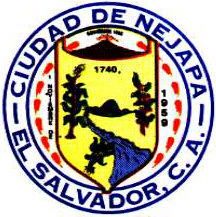 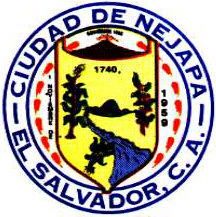 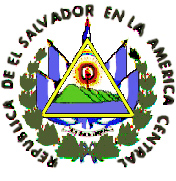 ALCALDÍA MUNICIPAL NEJAPADEPARTAMENTO DE SAN SALVADORMANUAL DE ORGANIZACIÓN Y FUNCIONES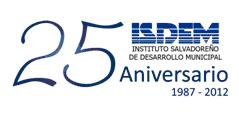 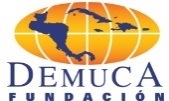 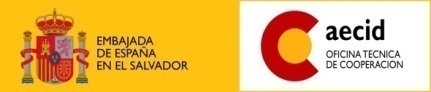 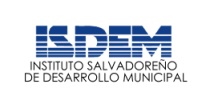 INDICEINTRODUCCIÓNEl presente Manual de Organización y Funciones de la Municipalidad de Nejapa  es un instrumento de gestión institucional que describe las funciones básicas y necesarias a nivel de cargos y categorías de trabajo, en las cuales se involucra a todas las unidades y dependencias de la organización municipal y a todos los niveles funcionariales de la misma. De igual manera, un instrumento administrativo que responde a los requerimientos establecidos en las Normas Técnicas de Control Interno Especificas para la Municipalidad de Nejapa, lo cual define la importancia que debe tener, ya que a través de su consulta les permitirá realizar la toma de decisiones respecto a la identificación de nuevos requerimientos referentes a la reestructuración y asignación de funciones al personal, entre otras.Este manual responde a las disposiciones contenidas en la Ley de la Carrera Administrativa Municipal y es recomendable que este instrumento se actualice periódicamente cada tres años o cuando el Concejo Municipal acuerde que es necesario hacerlo, a fin de que la municipalidad pueda realizar los ajustes pertinentes y necesarios con el objetivo que el mismo contribuya y facilite la toma de decisiones, con base a la realidad actual de la municipalidad; ya que la carencia de actualización puede conllevar a la misma a una toma de decisión de frágil soporte formal y legal. En este Manual se identifican los apartados siguientes: objetivos, base legal, metodología, revisión y actualización del mismo, así como la estructura organizativa, catálogo de unidades y las funciones de las distintas unidades municipales. Cada unidad de la estructura organizativa descrita presenta información general sobre la unidad a la que pertenece, el titulo del puesto, la dependencia jerárquica, unidades bajo su mando, objetivos, relaciones de trabajo interna y externa, la descripción de actividades que realiza a diario, periódicas y eventuales.El presente Manual se podrá encontrar en la página Web de la Municipalidad, para su consulta de conformidad a lo establecido en la Ley de Acceso a la Información Pública en el artículo 5 y 10 núm. 1 y 2, por formar parte de la información oficiosa con la que cuenta la Municipalidad.  La actualización del presente Manual fue realizada en el marco de la asesoría y acompañamiento a los procesos de fortalecimiento y modernización institucional de las municipalidades que brinda la El Instituto Salvadoreño de Desarrollo Municipal (ISDEM),  Y para su legalización el Concejo Municipal emite el acuerdo número _______ de fecha ____ de mes de ______de dos mil quince.OBJETIVOSOBJETIVO GENERALServir de herramienta administrativa en función del desarrollo eficiente de las actividades que competen a cada unidad de la estructura organizativa, promoviendo el ordenamiento interno de la Municipalidad que propicie el fortalecimiento, integración y desarrollo eficiente de las funciones dentro de la organización y administración municipal. OBJETIVOS ESPECÍFICOSPresentar la estructura organizativa de la Municipalidad de Nejapa.Establecer los niveles jerárquicos y los canales de comunicación formal entre las diversas unidades administrativas, favoreciendo la eficiencia y efectividad en la gestión municipal.Institucionalizar las funciones y relaciones de dependencia entre las unidades que integran la administración municipal.Establecer las líneas de autoridad y responsabilidad, para prevenir la duplicidad de funciones y esfuerzos al interior de la Municipalidad.BASE LEGALLa base legal de este Manual de Organización y Funciones, está sustentada en las diferentes leyes y reglamentos que se encuentran vigentes y que regulan a las municipalidades en cuanto a su organización y funcionamiento. A continuación se establece el marco jurídico regulatorio de la estructura organizacional fundamental de la Municipalidad de Nejapa en atención a las competencias, facultades y obligaciones inherentes al que hacer municipal.BASE TÉORICAA continuación se desarrollan un conjunto de principios de la administración que resultan de especial importancia para la puesta en marcha de una gestión administrativa municipal exitosa.En la función administrativa no existe nada rígido ni absoluto, de manera que rara vez puede aplicarse dos veces el mismo principio a condiciones idénticas, pues debe tenerse en cuenta que las circunstancias y las personas involucradas son diferentes en cada situación y cada principio debe adaptarse a todas las mismas. Toda regla o medio administrativo que fortifica el cuerpo institucional o facilita su funcionamiento toma lugar entre los principios administrativos siguientes: - División del trabajo: La división del trabajo permite reducir el número de objetos sobre los cuales deben aplicarse la atención y el esfuerzo, es el mejor medio de obtener el máximo provecho de los individuos y colectividades, ya que tiende a favorecer la especialización de las funciones y a la separación de los poderes.- Autoridad – Responsabilidad: la autoridad consiste en la capacidad y el derecho de mandar y hacerse obedecer. La autoridad debe llevar siempre anexa la responsabilidad respecto a los actos o las actividades encargadas, de tal manera que a quien ejerza la autoridad se le atribuirá el resultado y las consecuencias de dichos actos o actividades, para bien o para mal.- Unidad de Mando: una persona sólo debe recibir órdenes de un jefe. Cuando dos jefes tienen autoridad sobre una persona y la ejercen cada uno por separado, se producen situaciones de conflicto y se observan estas consecuencias: la unidad continúa debilitándose, pero en ningún caso se produce la adaptación del organismo social o institución a la dualidad de mando. Otras consecuencias son: incertidumbre en el subalterno, confusión, choque de intereses opuestos, disgusto en un jefe, desorden en el trabajo.- Unidad de Dirección: Un solo jefe y un solo programa para un conjunto de operaciones que tienden al mismo fin. Es la condición necesaria para la unidad de acción, de la coordinación de fuerzas y de la convergencia de esfuerzos. La unidad de dirección se crea mediante una buena constitución de la institucionalidad y su organización clara y eficiente, la unidad de mando depende del funcionamiento del personal.- Subordinación del interés particular al interés general: En una institución el interés de un empleado o empleados no debe prevalecer contra el interés de la institución. Cuando dos intereses de orden diverso, pero igualmente respetables, se contraponen, se debe buscar la forma de conciliarlos. Los medios para esta conciliación son: la firmeza y buen ejemplo por parte de los jefes/as, convenios tan equitativos como sea posible y una atenta vigilancia a su puesta en marcha.- Centralización: Toda actividad debe ser manejada por una sola persona. Aunque gerentes conservan la responsabilidad final, se necesita delegar a subalternos la capacidad de supervisión de cada actividad.- Jerarquía: El organigrama y la jerarquía de cargos debe estar claramente definidos y expuestos. Desde gerentes a jefes de sección, todos deben conocer a su superior directo y se debe respetar la autoridad de cada nivel.- Orden: Se debe resumir la frase un lugar para cada persona y cada persona en su lugar. Sin embargo, el orden no es sólo una cuestión aplicada a las personas, ya que debe existir un orden material en relación con los objetos., si no es así el orden es aparente, y puede encubrir un desorden real. La limpieza acostumbra a ser un indicador eficiente de la existencia de orden material. Para el orden social es indispensable que se haya reservado un lugar a cada agente y que cada agente esté en el lugar asignado. El orden perfecto exige que el lugar convenga al agente y que el agente convenga al puesto, esto supone una buena organización y un buen reclutamiento para que realice las funciones administrativas).- Iniciativa: Se debe permitir la iniciativa para crear y llevar a cabo planes, dando libertad a los subalternos para que hagan propuesta de cómo realizar ciertos procedimientos. - Estabilidad del Personal: Una alta tasa de rotación de personal no es conveniente para un funcionamiento eficiente. Debe existir una razonable permanencia de una persona en su cargo, así los empleados sentirán seguridad en su puesto.- Justa Remuneración: Todo empleado debe tener clara noción de su remuneración y debe ser asignada de acuerdo al trabajo realizado. - Espíritu de Cuerpo: El trabajo en equipo siempre es indispensable. Se debe promover el trabajo colaborativo, que también ayuda a generar un mejor ambiente laboral. Promover el espíritu de equipo dará a la organización un sentido de unidad. - Equidad: Todo líder debe contar con la capacidad de aplicar decisiones justas en el momento adecuado. A su vez, deben tener un trato respetuoso con sus subalternos.- Disciplina: Cada miembro de la organización debe respetar el Reglamento Interno de la municipalidad y toda la normativa legal, como también los acuerdos de convivencia de ella. Un buen liderazgo es fundamental para lograr acuerdos justos en disputas y la correcta aplicación de sanciones.METODOLOGÍAEl Manual de Organización y Funciones de la Administración Municipal de Nejapa, ha sido actualizado tomando como base la información obtenida de la Municipalidad. Esto requirió de una serie de reuniones de trabajo con el Equipo Institucional que designo el Concejo Municipal, para realizar análisis de unidad por unidad, mediante el análisis de documentos entre estos el manual anterior y leyes vigentes. Como resultado de este proceso, se definió una estructura organizativa considerando sus particularidades y sus funciones específicas asignadas a cada área. Un elemento fundamental para la actualización del presente manual lo constituyó el conocimiento y análisis de su Organigrama. La organización propuesta establece claramente los niveles jerárquicos, la unidad de mando, las funciones de línea, de apoyo y de asesoría. Asimismo, presenta un equilibrio en cuanto a la distribución de niveles y responsabilidades que permite ejercer un control eficiente para el cumplimiento de las funciones asignadas a cada unidad en el Manual de Organización y Funciones. Para los efectos anteriormente destacados, resulta de importancia, tener como punto de partida los niveles que establece la Ley de la Carrera Administrativa Municipal, los cuales se sintetizan de la manera siguiente: Nivel de DirecciónAl nivel de Dirección pertenecen los/las empleados/as públicos que desempeñan funciones de dirección, planificación y organización del trabajo tendientes a lograr los objetivos de la Municipalidad.Nivel TécnicoAl nivel técnico pertenecen los/las empleados/as públicos que desempeñan funciones técnicas o administrativas especializadas y complejas para las que se requiere estudios previos de orden universitario o técnico. Nivel de Soporte AdministrativoAl nivel de soporte administrativo pertenecen los/las empleados/as que desempeñan funciones de apoyo administrativo y técnico para los que se requieren estudios mínimos de bachillerato.Nivel OperativoA este nivel pertenecen los/las empleados/as con funciones de apoyo a los servicios generales propios de la Municipalidad. Además, para efectos de definición de la estructura, sus unidades y secciones, el Manual constituye la base sobre la cual da lugar la creación de las categorías, las especificaciones contenidas en el Manual Descriptor de Cargos y Categorías, el Manual de Evaluación del Desempeño, de Políticas, Planes y Programas de Capacitación y el Sistema Retributivo; ya que esta estructura ha de responder a la misión y visión de desarrollo que plantea poner en marcha la Municipalidad de Nejapa; es decir la organización funcional ha de responder a la realidad y propósitos que pretende la Municipalidad.REVISIÓN, ACTUALIZACIÓN Y APROBACIÓNEl Manual de Organización y Funciones tiene el propósito de mantener un ordenamiento dentro de la Municipalidad de Nejapa en respuesta a los cambios y/o necesidades de modernización o por disposiciones legales que debe atender. Lo anterior, impone a la Municipalidad de Nejapa, la necesidad de llevar a cabo una revisión periódica del presente manual, con el objetivo de mantenerlo actualizado y acorde a la Misión, Visión, Objetivos y Metas de la Municipalidad. Se recomienda tener en cuenta las consideraciones siguientes: La Comisión de la Carrera Administrativa Municipal ha de apoyar el proceso de revisión y actualización del presente manual, proporcionando ideas y consideraciones apropiadas. Toda modificación al presente Manual ha de ser legalizada mediante acuerdo municipal. Incorporar las modificaciones hechas a la estructura organizativa de la Municipalidad en el presente Manual.Comunicar a los empleados/as su contenido y modificaciones. Facilitar a los empleados/as una copia del Manual y sus modificaciones, a fin de estimular su aplicación.1CATÁLOGO DE UNIDADES DE LA ESTRUCTURA ORGANIZATIVAEn el catálogo se presenta la estructura organizativa de las unidades o instancias que le conforman, este catálogo consignan aquellas unidades que son consideradas a partir de disposiciones legales, funciones específicas consideradas en la Ley de la Carrera Administrativa y otras normativas relacionadas al quehacer municipal.PERFILES FUNCIONARIALES DE LA ADMINISTRACIÓN MUNICIPALPara desarrollar cada perfil de las unidades funcionariales establecidos en la estructura organizativa, se ha elaborado un cuadro que recoge cada uno de los elementos necesarios para la descripción de las unidades de la organización municipal.Este cuadro incluye los elementos principales siguientes:Nombre de la Unidad. Como se nombra y se ha de conocer técnica y administrativamente.Naturaleza. Caracterización de la unidad a partir de su posición dentro de la estructura y las actividades que desarrolla.Dependencia jerárquica. Identificación de sus superiores y con quienes ha de desarrollar una relación de dependencia.Unidades bajo su mando. Las unidades que dependen de sus instrucciones y apoyo. Objetivo. Qué se propone la institución con dicha unidad y la ejecución de sus funciones. Descripción General. Caracterización general de la unidad y su labor. Funciones. Las que la unidad debe realizar dentro de las funciones que le son propias.Relaciones internas y externas. Aquellas que en el ejercicio de sus funciones puede realizar. A continuación se presenta cada uno de los perfiles de las unidades establecidas en la estructura organizativa de la Municipalidad de Nejapa: N°Normativa LegalArtículos1Constitución de la República de El Salvador203, 204 y 219, 2Código Municipal4, 30, 31, 48, 51, 54, 55, 106, 107, 1103Ley de Adquisiciones y Contrataciones de la Administración Pública9. (Inc.1°), 12, 86 y 87.4Ley General Tributaria Municipal1, 2 y 3. 5Ley de la Carrera Administrativa Municipal2, 5, 6, 7, 8, 9, 10, 11, 13, 14, 15, 17, 18, 19, 56 y 81.6Ley de Medio Ambiente7.7Ley de la Corte de Cuentas de la República30, 31, 32, 60 y 61.8Ley Sobre Seguridad e  Higiene del Trabajo1, 4, 5, 6, 13, 14 y 16.9Ley de Ética Gubernamental.1, 2, 3. Lit (b) y, 25. Lit (m).10Reglamento Interno de Trabajo.Reglamento Interno de Trabajo.11Normas Técnicas de Específicas de Control Interno.9, 10, 11, 12 y 13.CÓDIGOSCÓDIGOSCÓDIGOSUNIDAD ORDEN JERÁRQUICO UNIDAD SECCIÓN UNIDAD 010101DIRECCION Y ADMINISTRACION SUPERIOR0101-01Concejo Municipal010101DIRECCION Y ADMINISTRACION SUPERIOR0101-02Comisiones Municipales010101DIRECCION Y ADMINISTRACION SUPERIOR0101-0201Comisión Municipal de la Carrera Administrativa010101DIRECCION Y ADMINISTRACION SUPERIOR0101-03Auditoria Externa010101DIRECCION Y ADMINISTRACION SUPERIOR0101-04Secretaria010101DIRECCION Y ADMINISTRACION SUPERIOR0101-0401Archivo Institucional010101DIRECCION Y ADMINISTRACION SUPERIOR0101-05Sindicatura010101DIRECCION Y ADMINISTRACION SUPERIOR0101-06Auditoria interna010101DIRECCION Y ADMINISTRACION SUPERIOR0101-07Alcalde o despacho municipal010101DIRECCION Y ADMINISTRACION SUPERIOR0101-0701SMARSA010101DIRECCION Y ADMINISTRACION SUPERIOR0101-08CAM010101DIRECCION Y ADMINISTRACION SUPERIOR0101-09Relaciones publicas y comunicaciones010101DIRECCION Y ADMINISTRACION SUPERIOR0101-10Gestión y Cooperación010101DIRECCION Y ADMINISTRACION SUPERIOR0101-11U.A.I.P010101DIRECCION Y ADMINISTRACION SUPERIOR0101-12Gerente General010101DIRECCION Y ADMINISTRACION SUPERIOR0101-13Informática010101DIRECCION Y ADMINISTRACION SUPERIOR0101-14Recursos Humanos010101DIRECCION Y ADMINISTRACION SUPERIOR0101-15Unidad Jurídica010101DIRECCION Y ADMINISTRACION SUPERIOR0101-16Unidad de Prevención de RiegosCÓDIGOSCÓDIGOSCÓDIGOSUNIDAD ORDEN JERÁRQUICO UNIDAD SECCIÓN UNIDAD 01       0102Administración financiera y tributaria0102-01Unidad Financiera Institucional (UFI)01       0102Administración financiera y tributaria0102-02Unidad de administración tributaria Municipal (UATM)01       0102Administración financiera y tributaria0102-03Unidad de adquisiciones y contrataciones (UACI)010102-04Tesorería municipal010102-05Contabilidad010102-0501Presupuesto010201Servicios Municipales0201Servicios Municipales010201Servicios Municipales0201-01Registro del estado familiar (REF)010201Servicios Municipales0201-02Mercado010201Servicios Municipales0201-03Cementerio010201Servicios Municipales0201-04Transporte010201Servicios Municipales0201-05Alumbrado publico010201Servicios Municipales0201-06Clínica0201-07Medio ambiente 0201-0701Recolección 0201-0702Barrido0201-0703Mantenimiento de parques0201-0704Planta de tratamiento 0201-0705ViveroCÓDIGOSCÓDIGOSCÓDIGOSUNIDAD UNIDAD ORDEN JERÁRQUICO UNIDAD SECCIÓN UNIDAD UNIDAD 03Desarrollo social0301Programas de desarrollo social0301-010301-01Participación ciudadana03Desarrollo social0301Programas de desarrollo social0301-020301-02Técnicos Participación03Desarrollo social0301Programas de desarrollo social0301-030301-03Unidad de la mujer03Desarrollo social0301Programas de desarrollo social0301-040301-04Unidad de desarrollo alternativo03Desarrollo social0301Programas de desarrollo social0301-050301-05Juventud, niñez y adolescencia03Desarrollo social0302Proyectos 0302-010302-01UEOC03Desarrollo social0302Proyectos 0302-020302-02Proyectos03Desarrollo social0302Proyectos 0302-030302-03Maquinaria03Desarrollo social0302Proyectos 0302-040302-04Obra de banco03Desarrollo social0302Proyectos 0302-050302-05Carpintería03Desarrollo social0302Proyectos 0302-060302-06Talleres03Desarrollo social0303Desarrollo Económico0303-010303-01Polideportivo03Desarrollo social0303Desarrollo Económico0303-020303-02IMDENCONCEJO MUNICIPALCONCEJO MUNICIPALCONCEJO MUNICIPALNombre de la UnidadCONCEJO MUNICIPALCONCEJO MUNICIPALCódigo de la Unidad0101-010101-01Dependencia JerárquicaMáxima autoridadMáxima autoridadUnidades bajo su mandoComisiones Municipales, Secretaría Municipal, Sindicatura Municipal, Auditoría Interna, Auditoría Externa, Comisión de la Carrera Administrativa Municipal, SMARSA y Despacho Municipal.Comisiones Municipales, Secretaría Municipal, Sindicatura Municipal, Auditoría Interna, Auditoría Externa, Comisión de la Carrera Administrativa Municipal, SMARSA y Despacho Municipal.ObjetivoEjercer liderazgo en la Gestión del municipio regulando las materias de su competencia y la prestación de servicios por medio de ordenanzas, reglamentos y acuerdos.Ejercer liderazgo en la Gestión del municipio regulando las materias de su competencia y la prestación de servicios por medio de ordenanzas, reglamentos y acuerdos.Descripción GeneralConstituye la autoridad máxima del municipio.  Está integrado por un alcalde/alcaldesa, un síndico/a, regidores/as propietarios/as y  suplentes elegidos para un período de tres años,  pudiendo ser reelectos.Constituye la autoridad máxima del municipio.  Está integrado por un alcalde/alcaldesa, un síndico/a, regidores/as propietarios/as y  suplentes elegidos para un período de tres años,  pudiendo ser reelectos.FuncionesEjercer   la   dirección   del   municipio,   promoviendo   e impulsando el desarrollo local de forma participativa.Regular    aspectos    de    interés    local    a    través    del cumplimiento de sus competencias a fin de favorecer el desarrollo local.Mantener permanentemente informados a los ciudadanos  por medio de la rendición de cuentas de forma periódica.Gestionar   y   coordinar   acciones   y   procesos   con   las instituciones públicas y privadas que promuevan el desarrollo local.Establecer  la  Carrera  Administrativa  en  sus  respectivosMunicipios.Llevar buenas relaciones con las instituciones públicas nacionales, regionales y departamentales, así como con otros municipios cooperando con ellos para el mejor cumplimiento de los fines de los mismos.Cumplir con las facultades y obligaciones establecidas en los Artículos 30 y 31 del Código Municipal.Establecer y administrar la carrera administrativa municipal de conformidad a los Art. 13,14. y todo lo que le establece la Ley de la carrera.Las demás definidas en el código municipal y leyes de la república.Ejercer   la   dirección   del   municipio,   promoviendo   e impulsando el desarrollo local de forma participativa.Regular    aspectos    de    interés    local    a    través    del cumplimiento de sus competencias a fin de favorecer el desarrollo local.Mantener permanentemente informados a los ciudadanos  por medio de la rendición de cuentas de forma periódica.Gestionar   y   coordinar   acciones   y   procesos   con   las instituciones públicas y privadas que promuevan el desarrollo local.Establecer  la  Carrera  Administrativa  en  sus  respectivosMunicipios.Llevar buenas relaciones con las instituciones públicas nacionales, regionales y departamentales, así como con otros municipios cooperando con ellos para el mejor cumplimiento de los fines de los mismos.Cumplir con las facultades y obligaciones establecidas en los Artículos 30 y 31 del Código Municipal.Establecer y administrar la carrera administrativa municipal de conformidad a los Art. 13,14. y todo lo que le establece la Ley de la carrera.Las demás definidas en el código municipal y leyes de la república.RelacionesRelacionesRelacionesInternasInternasExternasDespacho MunicipalAuditoría InternaSindicatura municipalSecretaría MunicipalComisiones Municipales Demás áreas municipalesDespacho MunicipalAuditoría InternaSindicatura municipalSecretaría MunicipalComisiones Municipales Demás áreas municipalesInstituciones gubernamentales, no gubernamentales y privadasAuditoría ExternaOrganismos e instituciones de cooperación y apoyoCiudadanía en generalCOMISIONES MUNICIPALESCOMISIONES MUNICIPALESCOMISIONES MUNICIPALESNombre de la UnidadCOMISIONES MUNICIPALESCOMISIONES MUNICIPALESCódigo de la Unidad0101-020101-02Dependencia JerárquicaConcejo MunicipalConcejo MunicipalUnidades bajo su mandoNingunaNingunaObjetivoApoyar al Concejo Municipal en la ejecución de los planes de trabajo para la promoción  y ejecución del desarrollo en todos los ejes planteados para el desarrollo integral del municipio.Apoyar al Concejo Municipal en la ejecución de los planes de trabajo para la promoción  y ejecución del desarrollo en todos los ejes planteados para el desarrollo integral del municipio.Descripción GeneralEl Concejo Municipal forma comisiones que pueden estar integradas por los/las regidores/as, empleados/as y representantes de la comunidad a fin de responder a las temáticas relacionadas con las demandas y necesidades de la población y la gestión municipal.El Concejo Municipal forma comisiones que pueden estar integradas por los/las regidores/as, empleados/as y representantes de la comunidad a fin de responder a las temáticas relacionadas con las demandas y necesidades de la población y la gestión municipal.FuncionesEstudiar, analizar, proponer y promover medidas tendientes a impulsar el desarrollo local relacionadas con proyectos, ordenamiento territorial, medio ambiente, salud, Equidad de género, economía local, deporte y recreación.Elaborar planes de trabajo por áreas específicas definidas por   el   Concejo   como   son   las   Comisiones:   Financiera, Cultura, Ornato y  Deportes, Medio Ambiente  y  Turismo, Proyectos y Compra de Materiales, Transporte, Mantenimiento y  Reparación de Maquinaria y  Equipo de Oficina Representar al Concejo Municipal en procesos de  participación ciudadana e implantación de mecanismos de  transparencia.Promover medidas tendientes a impulsar el desarrollo local.Estudiar,  analizar,  proponer  y   promover  medidas  que consoliden la gestión financiera municipal relacionado con la ejecución del presupuesto municipal, la auto sostenibilidad de los servicios, permitiendo desarrollar acciones de obtención de recursos financieros.Desarrollar cualquier otra actividad que exija su cargo o cualquier otra que el Concejo Municipal acuerde se debe realizar.Estudiar, analizar, proponer y promover medidas tendientes a impulsar el desarrollo local relacionadas con proyectos, ordenamiento territorial, medio ambiente, salud, Equidad de género, economía local, deporte y recreación.Elaborar planes de trabajo por áreas específicas definidas por   el   Concejo   como   son   las   Comisiones:   Financiera, Cultura, Ornato y  Deportes, Medio Ambiente  y  Turismo, Proyectos y Compra de Materiales, Transporte, Mantenimiento y  Reparación de Maquinaria y  Equipo de Oficina Representar al Concejo Municipal en procesos de  participación ciudadana e implantación de mecanismos de  transparencia.Promover medidas tendientes a impulsar el desarrollo local.Estudiar,  analizar,  proponer  y   promover  medidas  que consoliden la gestión financiera municipal relacionado con la ejecución del presupuesto municipal, la auto sostenibilidad de los servicios, permitiendo desarrollar acciones de obtención de recursos financieros.Desarrollar cualquier otra actividad que exija su cargo o cualquier otra que el Concejo Municipal acuerde se debe realizar.RelacionesRelacionesRelacionesInternasInternasExternasConcejo MunicipalDespacho MunicipalDiferentes Unidades Administrativas y operativas de la MunicipalidadConcejo MunicipalDespacho MunicipalDiferentes Unidades Administrativas y operativas de la MunicipalidadToda   persona   o   Institución   que   esté involucrada en los programas y proyectos de la MunicipalidadCOMISION MUNICIPAL DE LA CARRERA ADMINISTRATIVA MUNICIPALCOMISION MUNICIPAL DE LA CARRERA ADMINISTRATIVA MUNICIPALCOMISION MUNICIPAL DE LA CARRERA ADMINISTRATIVA MUNICIPALNombre de la UnidadCOMISION MUNICIPAL DE LA CARRERA ADMINISTRATIVA MUNICIPALCOMISION MUNICIPAL DE LA CARRERA ADMINISTRATIVA MUNICIPALCódigo de la Unidad0101-02010101-0201Dependencia JerárquicaComisiones municipalesComisiones municipalesUnidades bajo su mandoNingunaNingunaObjetivoVerificar la correcta aplicación de la normativa de su competencia, siendo el punto neutral en los análisis para las decisiones laborales.Verificar la correcta aplicación de la normativa de su competencia, siendo el punto neutral en los análisis para las decisiones laborales.Descripción GeneralEs la Unidad encargada de aplicar la Ley de la Carrera Administrativa Municipal en los casos en que de manera directa se resuelva sobre los derechos de los funcionarios o empleados, con excepción de la aplicación del régimen disciplinario referente a despidos; garantizando la legalidad y transparencia de los procedimientos.Es la Unidad encargada de aplicar la Ley de la Carrera Administrativa Municipal en los casos en que de manera directa se resuelva sobre los derechos de los funcionarios o empleados, con excepción de la aplicación del régimen disciplinario referente a despidos; garantizando la legalidad y transparencia de los procedimientos.FuncionesVelar  por  el  cumplimiento  de  los  procedimientos  de selección  en  los  casos  de  ingreso  y  de  ascenso  en  la municipalidad.Conocer de  las sanciones por suspensiones sin goce de sueldo y postergación en el derecho de ascenso.Informar periódicamente de sus labores al Concejo y a los funcionarios y empleados correspondientes.Informar  las  resoluciones  que  emita,  a  los   Registros Nacional y Municipal de la Carrera Administrativa.Servir  como  instancia  de  mediación  cuando  le  fuere solicitado,  en  conflictos  que  se  den  al  interior  de  la municipalidad entre empleados o éstos y las jefaturas o autoridades administrativas.Velar  por  el  cumplimiento  de  los  procedimientos  de selección  en  los  casos  de  ingreso  y  de  ascenso  en  la municipalidad.Conocer de  las sanciones por suspensiones sin goce de sueldo y postergación en el derecho de ascenso.Informar periódicamente de sus labores al Concejo y a los funcionarios y empleados correspondientes.Informar  las  resoluciones  que  emita,  a  los   Registros Nacional y Municipal de la Carrera Administrativa.Servir  como  instancia  de  mediación  cuando  le  fuere solicitado,  en  conflictos  que  se  den  al  interior  de  la municipalidad entre empleados o éstos y las jefaturas o autoridades administrativas.RelacionesRelacionesRelacionesInternasInternasExternasCon todas las unidades y secciones de la municipalidad, ya sea de dirección, administrativas u operativas.Con todas las unidades y secciones de la municipalidad, ya sea de dirección, administrativas u operativas.Organizaciones Gubernamentales y noGubernamentales.Municipalidades y Entidades   Descentralizadas AUDITORIA EXTERNAAUDITORIA EXTERNAAUDITORIA EXTERNANombre de la UnidadAUDITORIA EXTERNAAUDITORIA EXTERNACódigo de la Unidad0101-030101-03Dependencia JerárquicaConcejo MunicipalConcejo MunicipalUnidades bajo su mandoNingunaNingunaObjetivoEfectuar fiscalizaciones periódicas para la salvaguarda de los ingresos, egresos y bienes municipales.Efectuar fiscalizaciones periódicas para la salvaguarda de los ingresos, egresos y bienes municipales.Descripción GeneralRealiza acciones de auditoría aplicando análisis, evaluaciones y recomendaciones sobre los exámenes efectuados a los Estados Financieros de la Municipalidad.Realiza acciones de auditoría aplicando análisis, evaluaciones y recomendaciones sobre los exámenes efectuados a los Estados Financieros de la Municipalidad.FuncionesInformar al Concejo Municipal acerca de la razonabilidad y confiabilidad de los informes presupuestarios y financieros municipales para informar adecuada y transparentemente al Concejo Municipal.Efectuar la auditoría operativa y financiera de los ingresos, gastos   y   bienes   municipales   basados   en   las   leyes, ordenanzas y acuerdos municipales.Informar al Concejo Municipal acerca de la razonabilidad y confiabilidad de los informes presupuestarios y financieros municipales para informar adecuada y transparentemente al Concejo Municipal.Efectuar la auditoría operativa y financiera de los ingresos, gastos   y   bienes   municipales   basados   en   las   leyes, ordenanzas y acuerdos municipales.RelacionesRelacionesRelacionesInternasInternasExternasConcejo MunicipalDespacho MunicipalGerenciasUnidades administrativasConcejo MunicipalDespacho MunicipalGerenciasUnidades administrativasNo aplicaSECRETARÍA SECRETARÍA SECRETARÍA Nombre de la UnidadSECRETARÍA SECRETARÍA Código de la Unidad0101-040101-04Dependencia JerárquicaConcejo MunicipalConcejo MunicipalUnidades bajo su mandoArchivo InstitucionalArchivo InstitucionalObjetivoAsistir al Concejo Municipal en asuntos administrativos.Asistir al Concejo Municipal en asuntos administrativos.Descripción GeneralEs la unidad encargada de registrar y socializar la información emanada por el Concejo Municipal.Es la unidad encargada de registrar y socializar la información emanada por el Concejo Municipal.FuncionesEjercer la Secretaría del Concejo Municipal, elaborando las correspondientes   actas   y   registrando   oportunamente y cronológicamente en el libro todos aquellos asuntos tratados y acuerdos alcanzados en el Concejo Municipal.Tramitar,   manejar   y   archivar   toda   la   correspondencia recibida y envidada por el Concejo Municipal.Apoyar a las comisiones designadas por el Concejo Municipal y facilitar el trabajo que se les ha encomendado.Asistir en general las actividades realizadas por el Concejo  MunicipalDar cuenta en las sesiones de todos los asuntos municipales, relacionadas con decisiones de concejo municipal.Ejercer la Secretaría del Concejo Municipal, elaborando las correspondientes   actas   y   registrando   oportunamente y cronológicamente en el libro todos aquellos asuntos tratados y acuerdos alcanzados en el Concejo Municipal.Tramitar,   manejar   y   archivar   toda   la   correspondencia recibida y envidada por el Concejo Municipal.Apoyar a las comisiones designadas por el Concejo Municipal y facilitar el trabajo que se les ha encomendado.Asistir en general las actividades realizadas por el Concejo  MunicipalDar cuenta en las sesiones de todos los asuntos municipales, relacionadas con decisiones de concejo municipal.RelacionesRelacionesRelacionesInternasInternasExternasConcejo MunicipalDespacho MunicipalUnidades administrativasConcejo MunicipalDespacho MunicipalUnidades administrativasInstituciones públicas y privadasOrganismos nacionales e internacionalesCiudadanos en generalARCHIVO INSTITUCIONALARCHIVO INSTITUCIONALARCHIVO INSTITUCIONALNombre de la UnidadARCHIVO INSTITUCIONALARCHIVO INSTITUCIONALCódigo de la Unidad0101-04010101-0401Dependencia JerárquicaSecretaria MunicipalSecretaria MunicipalUnidades bajo su mandoNingunaNingunaObjetivoGuardar, clasificar y resguardar los archivos de la institución de eventos legales y operativos y transaccionales que se hayan realizado durante un periodo determinado,  los cuales  sirvan de históricos para referencias futuras.Guardar, clasificar y resguardar los archivos de la institución de eventos legales y operativos y transaccionales que se hayan realizado durante un periodo determinado,  los cuales  sirvan de históricos para referencias futuras.Descripción GeneralArchivo en donde se almacena la documentación de la institución.Archivo en donde se almacena la documentación de la institución.FuncionesAdministrar  y  Coordinar  la  documentación  de  archivos Institucionales.Atender   a   los      usuarios   que   requieran   información documental.Registrar y administrar la documentación municipalObtener,   clasificar   y   atender   los   requerimientos   de documentación     de     interés     de     la     municipalidad.Administrar el Archivo.Propiciar la mejora y automatización de los procesos, así como   realizar   el   análisis   y   desarrollo   de   soluciones aplicables a su responsabilidad.Administrar  y  Coordinar  la  documentación  de  archivos Institucionales.Atender   a   los      usuarios   que   requieran   información documental.Registrar y administrar la documentación municipalObtener,   clasificar   y   atender   los   requerimientos   de documentación     de     interés     de     la     municipalidad.Administrar el Archivo.Propiciar la mejora y automatización de los procesos, así como   realizar   el   análisis   y   desarrollo   de   soluciones aplicables a su responsabilidad.RelacionesRelacionesRelacionesInternasInternasExternasConcejo MunicipalDespacho MunicipalUnidades administrativas y operativasConcejo MunicipalDespacho MunicipalUnidades administrativas y operativasInstituciones públicas y privadasOrganismos nacionales e internacionalesCiudadanos en generalSINDICATURA SINDICATURA SINDICATURA Nombre de la UnidadSINDICATURASINDICATURACódigo de la Unidad0101-050101-05Dependencia JerárquicaConcejo MunicipalConcejo MunicipalUnidades bajo su mandoNingunaNingunaObjetivoAsesorar al Concejo Municipal en todo lo relativo a aspectos legales y ejercer la procuración para el municipio.Asesorar al Concejo Municipal en todo lo relativo a aspectos legales y ejercer la procuración para el municipio.Descripción GeneralForma parte del Concejo, realiza funciones de fiscalización y representación judicial y extrajudicial de la municipalidad. Corresponsable con el/la alcalde/alcaldesa y los demás regidores/as, en administración del municipio.Forma parte del Concejo, realiza funciones de fiscalización y representación judicial y extrajudicial de la municipalidad. Corresponsable con el/la alcalde/alcaldesa y los demás regidores/as, en administración del municipio.FuncionesVerificar el cumplimiento de los aspectos legales en todos los contratos, operaciones y transacciones que realice la municipalidad.Asesorar  al  Concejo  Municipal,  al  Alcalde/Alcaldesa y emitir los dictámenes en forma razonada en los asuntos que le fueren solicitados.Examinar y Fiscalizar las cuentas municipales, proponiendo al Concejo medidas necesarias para evitar inversiones ilegales o abusos en el manejo de los recursos del municipio.Velar porque los contratos que celebre la municipalidad se ajusten a las prescripciones legales y a los acuerdos emitidos por el Concejo.Ejercer la Procuración en los asuntos propios del municipio a que pertenece, pudiendo intervenir en los juicios en defensa de los bienes e intereses del municipio.Emitir dictamen en forma razonada y oportuna en los asuntos que el Concejo o Alcalde le soliciten.Asesorar al Concejo y al Alcalde.Cumplir con las atribuciones y deberes que le determina el art. 51 del Código Municipal y las que le corresponden como miembro del Concejo.Verificar el cumplimiento de los aspectos legales en todos los contratos, operaciones y transacciones que realice la municipalidad.Asesorar  al  Concejo  Municipal,  al  Alcalde/Alcaldesa y emitir los dictámenes en forma razonada en los asuntos que le fueren solicitados.Examinar y Fiscalizar las cuentas municipales, proponiendo al Concejo medidas necesarias para evitar inversiones ilegales o abusos en el manejo de los recursos del municipio.Velar porque los contratos que celebre la municipalidad se ajusten a las prescripciones legales y a los acuerdos emitidos por el Concejo.Ejercer la Procuración en los asuntos propios del municipio a que pertenece, pudiendo intervenir en los juicios en defensa de los bienes e intereses del municipio.Emitir dictamen en forma razonada y oportuna en los asuntos que el Concejo o Alcalde le soliciten.Asesorar al Concejo y al Alcalde.Cumplir con las atribuciones y deberes que le determina el art. 51 del Código Municipal y las que le corresponden como miembro del Concejo.RelacionesRelacionesRelacionesInternasInternasExternasConcejo MunicipalDespacho MunicipalTodas la unidades administrativas y operativas.Concejo MunicipalDespacho MunicipalTodas la unidades administrativas y operativas.Abogados y NotariosOrganismos nacionales e internacionalesInstituciones públicas y privadasContribuyentes y usuarios de servicios municipales.Contratistas.AUDITORIA INTERNAAUDITORIA INTERNAAUDITORIA INTERNANombre de la UnidadAUDITORIA INTERNAAUDITORIA INTERNACódigo de la Unidad0101-060101-06Dependencia JerárquicaConcejo MunicipalConcejo MunicipalUnidades bajo su mandoNingunaNingunaObjetivoAsistir y asesorar al Concejo Municipal, en el cumplimiento de los requerimientos normativos y jurídicos establecidos.Asistir y asesorar al Concejo Municipal, en el cumplimiento de los requerimientos normativos y jurídicos establecidos.Descripción GeneralFiscalizar la utilización y protección de los recursos de la municipalidad, informando sobre el desarrollo de la gestión municipal para la toma de decisiones.Fiscalizar la utilización y protección de los recursos de la municipalidad, informando sobre el desarrollo de la gestión municipal para la toma de decisiones.FuncionesAsesorar  al  Concejo  Municipal  sobre  la  razonabilidad  y confiabilidad de la gestión municipal, basado en un sistema de control interno efectivo.Evaluar el sistema de control interno que permita tener un conjunto de Normas y Procedimientos Administrativos y de manejo financiero, para salvaguardar el uso adecuado de los  bienes y  recursos y  garantizar la  transparencia en  el manejo de los mismos.Efectuar auditoría operativa y  financiera de  los  ingresos, gastos y bienes municipales basados en las normas técnicas de control interno emitidas por la Corte de Cuentas de la República, leyes, ordenanzas y acuerdos municipales.Verificar el cumplimiento de las políticas, leyes y procedimientos administrativos.Evaluar la funcionalidad de la estructura organizativa.Asesorar  al  Concejo  Municipal  sobre  la  razonabilidad  y confiabilidad de la gestión municipal, basado en un sistema de control interno efectivo.Evaluar el sistema de control interno que permita tener un conjunto de Normas y Procedimientos Administrativos y de manejo financiero, para salvaguardar el uso adecuado de los  bienes y  recursos y  garantizar la  transparencia en  el manejo de los mismos.Efectuar auditoría operativa y  financiera de  los  ingresos, gastos y bienes municipales basados en las normas técnicas de control interno emitidas por la Corte de Cuentas de la República, leyes, ordenanzas y acuerdos municipales.Verificar el cumplimiento de las políticas, leyes y procedimientos administrativos.Evaluar la funcionalidad de la estructura organizativa.RelacionesRelacionesRelacionesInternasInternasExternasEl Concejo Municipal.El Despacho Municipal.Unidades AdministrativasEl Concejo Municipal.El Despacho Municipal.Unidades AdministrativasOrganismos de Cooperación y ApoyoInstituciones gubernamentales, no gubernamentales y privadas.ALCALDE O DESPACHO MUNICIPALALCALDE O DESPACHO MUNICIPALALCALDE O DESPACHO MUNICIPALNombre de la UnidadALCALDE MUNICIPAL O DESPACHO MUNICIPALALCALDE MUNICIPAL O DESPACHO MUNICIPALCódigo de la Unidad0101-070101-07Dependencia JerárquicaConcejo MunicipalConcejo MunicipalUnidades bajo su mandoCuerpo de Agentes Municipales, Participación Ciudadana, Relaciones Públicas y Comunicaciones, Gestión de Cooperación, Unidad  Municipal de  la Mujer, Unidad Ambiental, Gerencia de Administración Financiera y Servicios, Gerencia Técnica Operativa y  todas las unidades de la municipalidad.Cuerpo de Agentes Municipales, Participación Ciudadana, Relaciones Públicas y Comunicaciones, Gestión de Cooperación, Unidad  Municipal de  la Mujer, Unidad Ambiental, Gerencia de Administración Financiera y Servicios, Gerencia Técnica Operativa y  todas las unidades de la municipalidad.ObjetivoVelar por la gestión de los recursos de la municipalidad, y del cumplimiento de la normativa vigente.Velar por la gestión de los recursos de la municipalidad, y del cumplimiento de la normativa vigente.Descripción GeneralEjerce la función administrativa para la utilización de los recursos municipales.Ejerce la función administrativa para la utilización de los recursos municipales.FuncionesRepresentar legalmente al municipioAdministrar  los  bienes  y  servicios  del  municipio,  que permita satisfacer adecuada y oportunamente las demandas ciudadanas dentro del marco legal establecido.Gestionar ante organismos internacionales recursos como fondos,  asistencia técnica y capacitación con la finalidad de promover el desarrollo local.Promover  mecanismos  de  transparencia  en  la  gestión municipal.Aplicar  la  Ley  de  la  Carrera  Administrativa,  así como también todas las políticas, planes y programas inherentes a la misma y que emanen del Concejo Municipal.Dirigir todo lo referente a los recursos humanos y llevar elRegistro Municipal de la Carrera AdministrativaCumplir y  hacer  cumplir las  ordenanzas, reglamentos y acuerdos emitidos por el Concejo MunicipalCumplir con lo establecido en los arts. 48 y 50 del Código Municipal. Representar legalmente al municipioAdministrar  los  bienes  y  servicios  del  municipio,  que permita satisfacer adecuada y oportunamente las demandas ciudadanas dentro del marco legal establecido.Gestionar ante organismos internacionales recursos como fondos,  asistencia técnica y capacitación con la finalidad de promover el desarrollo local.Promover  mecanismos  de  transparencia  en  la  gestión municipal.Aplicar  la  Ley  de  la  Carrera  Administrativa,  así como también todas las políticas, planes y programas inherentes a la misma y que emanen del Concejo Municipal.Dirigir todo lo referente a los recursos humanos y llevar elRegistro Municipal de la Carrera AdministrativaCumplir y  hacer  cumplir las  ordenanzas, reglamentos y acuerdos emitidos por el Concejo MunicipalCumplir con lo establecido en los arts. 48 y 50 del Código Municipal. RelacionesRelacionesRelacionesInternasInternasExternasConcejo Municipal.Comisiones Municipales.Secretaría Municipal.Unidades administrativas y operativas.Concejo Municipal.Comisiones Municipales.Secretaría Municipal.Unidades administrativas y operativas.Instituciones gubernamentales, no gubernamentales y privadas.Organismos de cooperación y apoyo.Ciudadanía en general. SMARSASMARSASMARSANombre de la UnidadSMARSASMARSACódigo de la Unidad0101-07010101-0701Dependencia JerárquicaConcejo municipal y AlcaldeConcejo municipal y AlcaldeUnidades bajo su mandoNingunaNingunaObjetivoAdministrar de manera eficiente el sistema municipal de agua potable del Rio San Antonio, con la finalidad de suministrar un servicio con la calidad y continuidad que los usuarios lo demanden.Administrar de manera eficiente el sistema municipal de agua potable del Rio San Antonio, con la finalidad de suministrar un servicio con la calidad y continuidad que los usuarios lo demanden.Descripción GeneralEl sistema municipal de agua potable del Rio San Antonio, consiste en toda la  infraestructura hidráulica y  el personal técnico y administrativo necesario para brindar el servicio de agua potable a las comunidades del municipio de Nejapa.El sistema municipal de agua potable del Rio San Antonio, consiste en toda la  infraestructura hidráulica y  el personal técnico y administrativo necesario para brindar el servicio de agua potable a las comunidades del municipio de Nejapa.FuncionesEn general consiste en brindar de manera eficiente y bajo las normas de calidad establecidas el servicio de agua potable municipal, con la calidad   y continuidad que los usuarios lo demandan.En general consiste en brindar de manera eficiente y bajo las normas de calidad establecidas el servicio de agua potable municipal, con la calidad   y continuidad que los usuarios lo demandan.RelacionesRelacionesRelacionesInternasInternasExternasAlcalde/sa Municipal.Gerentes y Jefes de otras áreas.Alcalde/sa Municipal.Gerentes y Jefes de otras áreas.Empresas su ministrantes de bienes y servicioInstituciones FinancierasInstituciones GubernamentalesUsuarios del servicio de agua CUERPO DE AGENTES MUNICIPALESCUERPO DE AGENTES MUNICIPALESCUERPO DE AGENTES MUNICIPALESNombre de la UnidadCUERPO DE AGENTES MUNICIPALESCUERPO DE AGENTES MUNICIPALESCódigo de la Unidad0101-080101-08Dependencia JerárquicaConcejo MunicipalConcejo MunicipalUnidades bajo su mandoNingunaNingunaObjetivoSalvaguardar los bienes municipales y mantener el orden y tranquilidad pública, garantizando los derechos de la ciudadanía, además de velar por el cumplimiento del marco jurídico del municipio.Salvaguardar los bienes municipales y mantener el orden y tranquilidad pública, garantizando los derechos de la ciudadanía, además de velar por el cumplimiento del marco jurídico del municipio.Descripción GeneralDebe atender y guardar el orden público en coordinación con las instituciones de seguridad pública nacional.Debe atender y guardar el orden público en coordinación con las instituciones de seguridad pública nacional.FuncionesSalvaguardar los intereses y bienes municipales en el marco legal establecidoCoordinar conjuntamente con diferentes instituciones actividades sociales, culturales, deportivas, entre otras, para mantener el orden público.Velar el cumplimiento del ordenamiento jurídico municipal.Salvaguardar los intereses y bienes municipales en el marco legal establecidoCoordinar conjuntamente con diferentes instituciones actividades sociales, culturales, deportivas, entre otras, para mantener el orden público.Velar el cumplimiento del ordenamiento jurídico municipal.RelacionesRelacionesRelacionesInternasInternasExternasEl Despacho Municipal.Secretaría Municipal.Jefaturas y áreas administrativas y operativasEl Despacho Municipal.Secretaría Municipal.Jefaturas y áreas administrativas y operativasInstituciones gubernamentalesInstituciones religiosasCiudadanía en generalPNC RELACIONES PUBLICAS Y  COMUNICACIONESRELACIONES PUBLICAS Y  COMUNICACIONESRELACIONES PUBLICAS Y  COMUNICACIONESNombre de la UnidadR.P. COMUNICACIONESR.P. COMUNICACIONESCódigo de la Unidad0101-090101-09Dependencia JerárquicaConcejo MunicipalConcejo MunicipalUnidades bajo su mandoNingunoNingunoObjetivoInformar de forma ágil y eficiente al público en general, así como también a los diferentes medios de comunicación de prensa escrita, radial y televisiva, sobre las actividades que se realizan en la municipalidad.Informar de forma ágil y eficiente al público en general, así como también a los diferentes medios de comunicación de prensa escrita, radial y televisiva, sobre las actividades que se realizan en la municipalidad.Descripción GeneralEncargado de atención al público y promoción de las actividades municipales en los medios de comunicación.Encargado de atención al público y promoción de las actividades municipales en los medios de comunicación.FuncionesAtender en forma ágil y eficiente al público en generalEstablecer contacto con los medios de comunicación, tanto prensa escrita, como radio y televisión.Promover las acciones y actividades realizadas por laMunicipalidad.Ofrecer orientación a la población sobre los servicios que ofrece la Municipalidad.Divulgar los procesos de participación ciudadana que se organizan en el municipio.Mantener informados a los líderes comunitarios de los procesos y proyectos de la Municipalidad.Atender en forma ágil y eficiente al público en generalEstablecer contacto con los medios de comunicación, tanto prensa escrita, como radio y televisión.Promover las acciones y actividades realizadas por laMunicipalidad.Ofrecer orientación a la población sobre los servicios que ofrece la Municipalidad.Divulgar los procesos de participación ciudadana que se organizan en el municipio.Mantener informados a los líderes comunitarios de los procesos y proyectos de la Municipalidad.RelacionesRelacionesRelacionesInternasInternasExternasDespacho MunicipalConcejo MunicipalGerenciasJefaturas y áreas administrativa y operativasDespacho MunicipalConcejo MunicipalGerenciasJefaturas y áreas administrativa y operativasUsuariosInstituciones gubernamentales y no gubernamentales.Delegaciones extranjeras y localesMedios de comunicación.GESTIÓN Y  COOPERACIÓNGESTIÓN Y  COOPERACIÓNGESTIÓN Y  COOPERACIÓNNombre de la UnidadGESTIÓN Y  COOPERACIÓNGESTIÓN Y  COOPERACIÓNCódigo de la Unidad0101-100101-10Dependencia JerárquicaConcejo MunicipalConcejo MunicipalUnidades bajo su mandoNingunaNingunaObjetivoRealizar contactos con empresas u organizaciones nacionales e internacionales, para la cooperación de recursos de toda índole y en  especial financieros para el desarrollo de la municipalidad.Realizar contactos con empresas u organizaciones nacionales e internacionales, para la cooperación de recursos de toda índole y en  especial financieros para el desarrollo de la municipalidad.Descripción GeneralEstablecer contactos, llevando a cabo los acuerdos bajo los términos que se recibirán los obtenidos por medio de la gestión y cooperación. Establecer contactos, llevando a cabo los acuerdos bajo los términos que se recibirán los obtenidos por medio de la gestión y cooperación. FuncionesEstablecer planes de trabajo sobre proyectos a realizar por la municipalidad.Transmitir  la  visión  de  la  municipalidad  a  las  entidades quienes darán el financiamiento.Concretar los acuerdos y condiciones.Elaborar perfiles y proyectos para gestión nacional e internacionalRealizar cualquier otra función que se le sea encomendada por el Alcalde Municipal.Establecer planes de trabajo sobre proyectos a realizar por la municipalidad.Transmitir  la  visión  de  la  municipalidad  a  las  entidades quienes darán el financiamiento.Concretar los acuerdos y condiciones.Elaborar perfiles y proyectos para gestión nacional e internacionalRealizar cualquier otra función que se le sea encomendada por el Alcalde Municipal.RelacionesRelacionesRelacionesInternasInternasExternasConcejo municipalDespacho MunicipalGerenciasDiferentes Unidades administrativas y operativasConcejo municipalDespacho MunicipalGerenciasDiferentes Unidades administrativas y operativasInstituciones de Cooperación,  gubernamentales y no gubernamentales.Embajadas y empresasUNIDAD DE ACCESO A LA INFORMACIÓNUNIDAD DE ACCESO A LA INFORMACIÓNUNIDAD DE ACCESO A LA INFORMACIÓNNombre de la UnidadUNIDAD DE ACCESO A LA INFORMACIÓNUNIDAD DE ACCESO A LA INFORMACIÓNCódigo de la Unidad0101-110101-11Dependencia JerárquicaAlcalde MunicipalAlcalde MunicipalUnidades bajo su mandoNingunaNingunaObjetivoGarantizar el derecho de acceso de todas las personas a la información pública, a fin de contribuir a la transparencia de la institución. Garantizar el derecho de acceso de todas las personas a la información pública, a fin de contribuir a la transparencia de la institución. Descripción GeneralEsta unidad está dirigida por el Oficial de Información, quien es el responsable de manejar y clasificar la información antes de su divulgación en: pública, oficiosa, reservada y confidencial.Esta unidad está dirigida por el Oficial de Información, quien es el responsable de manejar y clasificar la información antes de su divulgación en: pública, oficiosa, reservada y confidencial.FuncionesFacilitar a toda persona el derecho de acceso a la información pública mediante procedimientos sencillos y expeditos.Propiciar la transparencia de la gestión pública mediante la difusión de la información que generen los entes obligados.impulsar la rendición de cuentas de las instituciones y dependencias públicas.Promocionar la participación ciudadana en el control de la gestión gubernamental y la fiscalización ciudadana al ejercicio de la función pública.Modernizar la organización de la información pública.Promover la eficiencia de las instituciones públicas.Promover el uso de las tecnologías de la información y comunicación y la implementación del gobierno electrónico.Proteger los datos personales en posesión de los entes obligados y    garantizar su exactitud.Contribuir a la prevención y combate de la corrupción.Fomentar la cultura de transparencia.  Facilitar la participación de los ciudadanos en los procesos de toma de decisión concernientes a los asuntos públicos.Facilitar a toda persona el derecho de acceso a la información pública mediante procedimientos sencillos y expeditos.Propiciar la transparencia de la gestión pública mediante la difusión de la información que generen los entes obligados.impulsar la rendición de cuentas de las instituciones y dependencias públicas.Promocionar la participación ciudadana en el control de la gestión gubernamental y la fiscalización ciudadana al ejercicio de la función pública.Modernizar la organización de la información pública.Promover la eficiencia de las instituciones públicas.Promover el uso de las tecnologías de la información y comunicación y la implementación del gobierno electrónico.Proteger los datos personales en posesión de los entes obligados y    garantizar su exactitud.Contribuir a la prevención y combate de la corrupción.Fomentar la cultura de transparencia.  Facilitar la participación de los ciudadanos en los procesos de toma de decisión concernientes a los asuntos públicos.RelacionesRelacionesRelacionesInternasInternasExternas Con todas las diferentes unidades administrativas y operativas de la municipalidad. Con todas las diferentes unidades administrativas y operativas de la municipalidad.Las diferentes instituciones gubernamentales y no gubernamentales.Con la ciudadanía en general.GERENCIA GENERALGERENCIA GENERALGERENCIA GENERALNombre de la UnidadGERENCIA GENERALGERENCIA GENERALCódigo de la Unidad0101-120101-12Dependencia JerárquicaDespacho MunicipalDespacho MunicipalUnidades bajo su mandoUnidad Jurídica, Unidad de Informática, Recursos Humanos, Servicios  Generales,  Tesorería,  Contabilidad, UACI, Registro del Estado Familiar, UATM, Servicios Públicos Municipales, UFI, Medio ambiente, Polideportivo, Cementerio, Mercado y demás unidades de la municipalidad.Unidad Jurídica, Unidad de Informática, Recursos Humanos, Servicios  Generales,  Tesorería,  Contabilidad, UACI, Registro del Estado Familiar, UATM, Servicios Públicos Municipales, UFI, Medio ambiente, Polideportivo, Cementerio, Mercado y demás unidades de la municipalidad.ObjetivoPromover   el   orden   administrativo  y Financiero   de   laMunicipalidadVerificar el uso de los recursos materiales, financieros y humanos de la MunicipalidadVerificar   la   vigencia   y   aplicación   de   los   registros   y controles internosPromover   el   orden   administrativo  y Financiero   de   laMunicipalidadVerificar el uso de los recursos materiales, financieros y humanos de la MunicipalidadVerificar   la   vigencia   y   aplicación   de   los   registros   y controles internosDescripción GeneralVerificar procedimientos administrativos adecuados   de  las operaciones   realizadas   y   los   análisis   financieros   de   los recursos municipales.Verificar procedimientos administrativos adecuados   de  las operaciones   realizadas   y   los   análisis   financieros   de   los recursos municipales.Funciones Liderar la formulación y aplicación de los diferentes planes dentro de la municipalidad.Alinear a las distintas Gerencias, jefaturas y encargados de áreas.Definir políticas generales de administración municipalDirigir y controlar el desempeño de las áreasPresentar al alcalde y concejo informes de la situación en todas las áreas de la municipalidad. Ser el representante de la empresaDesarrollar y mantener relaciones político-diplomáticas con autoridades y reguladores.Velar por el respeto de las normativas, reglamentos y planes  vigentesActuar en coherencia con los valores organizacionales Liderar la formulación y aplicación de los diferentes planes dentro de la municipalidad.Alinear a las distintas Gerencias, jefaturas y encargados de áreas.Definir políticas generales de administración municipalDirigir y controlar el desempeño de las áreasPresentar al alcalde y concejo informes de la situación en todas las áreas de la municipalidad. Ser el representante de la empresaDesarrollar y mantener relaciones político-diplomáticas con autoridades y reguladores.Velar por el respeto de las normativas, reglamentos y planes  vigentesActuar en coherencia con los valores organizacionalesRelacionesRelacionesRelacionesInternasInternasExternasCon todas las Unidades directamente o indirectamente    relacionadas    para    el ejercicio de sus funciones.Con todas las Unidades directamente o indirectamente    relacionadas    para    el ejercicio de sus funciones.Instituciones del Gobierno NacionalAgencias de cooperaciónEmpresas proveedoras de serviciosUNIDAD  DE INFORMATICA UNIDAD  DE INFORMATICA UNIDAD  DE INFORMATICA Nombre de la UnidadINFÓRMATICAINFÓRMATICACódigo de la Unidad0101-130101-13Dependencia JerárquicaGerencia GeneralGerencia GeneralUnidades bajo su mandoNinguna.Ninguna.ObjetivoServir de soporte Técnico y mantenimiento de equipo, a las unidades que integran la municipalidad, a fin de mejorar los rendimientos en los procesos administrativos.Servir de soporte Técnico y mantenimiento de equipo, a las unidades que integran la municipalidad, a fin de mejorar los rendimientos en los procesos administrativos.Descripción GeneralCrear los sistemas computacionales adecuados de conformidad con las necesidades de cada unidad existente en la municipalidad. Ejecutar el mantenimiento del equipo computacional municipal existente a fin de agilizar los procesos que con ellos se realizan.Crear los sistemas computacionales adecuados de conformidad con las necesidades de cada unidad existente en la municipalidad. Ejecutar el mantenimiento del equipo computacional municipal existente a fin de agilizar los procesos que con ellos se realizan.FuncionesImplementar los sistemas de información que permiten adecuar el procesamiento de datos al desarrollo actual y futuro de la municipalidad.Dar mantenimiento a las aplicaciones desarrolladas, paraque éstas se actualicen y no pierdan la efectividad que se necesita.Dar mantenimiento correctivo y preventivo a los equiposde cómputo existentes en la municipalidad.Maximizar el uso de equipos y programas informáticos de la municipalidad, supervisar el mantenimiento de los mismos y capacitar cuando sea necesario a funcionarios y empleados municipales sobre su utilizaciónDeterminar los procedimientos necesarios para evitar la pérdida de información y de programas almacenados, evaluar periódicamente el aprovechamiento y capacidad del equipo y de los programas con que cuenta la municipalidad para proponer a la alcaldesa las medidas necesarias para su mejora.Buscar la coordinación adecuada con las diferentes unidades administrativas con las que se relaciona, a efecto de  realizar eficientemente las actividades de apoyo establecidas.Desempeñar cualquier otra función requerida por su jefe inmediato superior.Implementar los sistemas de información que permiten adecuar el procesamiento de datos al desarrollo actual y futuro de la municipalidad.Dar mantenimiento a las aplicaciones desarrolladas, paraque éstas se actualicen y no pierdan la efectividad que se necesita.Dar mantenimiento correctivo y preventivo a los equiposde cómputo existentes en la municipalidad.Maximizar el uso de equipos y programas informáticos de la municipalidad, supervisar el mantenimiento de los mismos y capacitar cuando sea necesario a funcionarios y empleados municipales sobre su utilizaciónDeterminar los procedimientos necesarios para evitar la pérdida de información y de programas almacenados, evaluar periódicamente el aprovechamiento y capacidad del equipo y de los programas con que cuenta la municipalidad para proponer a la alcaldesa las medidas necesarias para su mejora.Buscar la coordinación adecuada con las diferentes unidades administrativas con las que se relaciona, a efecto de  realizar eficientemente las actividades de apoyo establecidas.Desempeñar cualquier otra función requerida por su jefe inmediato superior.RelacionesRelacionesRelacionesInternasInternasExternasTodas las Unidades administrativas y operativas que requieran sus servicios.Todas las Unidades administrativas y operativas que requieran sus servicios.Las   asignadas  por   su   jefe   inmediato superior.UNIDAD  DE RECURSOS HUMANOSUNIDAD  DE RECURSOS HUMANOSUNIDAD  DE RECURSOS HUMANOSNombre de la UnidadRECURSOS HUMANOSRECURSOS HUMANOSCódigo de la Unidad0101-140101-14Dependencia JerárquicaGerencia GeneralGerencia GeneralUnidades bajo su mandoNinguna.Ninguna.ObjetivoDesarrollar actividades de selección, contratación, capacitación y control del recurso humano; así como, el establecimiento y  aplicación  de  las  políticas  de administración e integración del personal, estudio de sueldos y calificación de méritos.Desarrollar actividades de selección, contratación, capacitación y control del recurso humano; así como, el establecimiento y  aplicación  de  las  políticas  de administración e integración del personal, estudio de sueldos y calificación de méritos.Descripción GeneralObtener para la administración municipal, el personal calificado e idóneo para cada uno de los puestos y áreas de trabajo; así como, desarrollar la capacidad e  iniciativa del personal conforme a las necesidades de la institución, manteniendo una elevada moral de trabajo, a través de la aplicación de políticas e incentivos.Obtener para la administración municipal, el personal calificado e idóneo para cada uno de los puestos y áreas de trabajo; así como, desarrollar la capacidad e  iniciativa del personal conforme a las necesidades de la institución, manteniendo una elevada moral de trabajo, a través de la aplicación de políticas e incentivos.FuncionesAsistir  y  asesorar  a  la  Gerencia General en  lo relativo a la toma de decisiones para el establecimiento de políticas de personal.Desarrollar en forma sistemática, técnica y metodológica las   actividades de: Reclutamiento y selección del personal, nombramiento y contratación del mismo, clasificación y remuneración, ascensos, traslados, licencias, permisos, vacaciones, retiros, renuncias y otras acciones y movimientos de personal.Contribuir con la inducción (integración y orientación) de los nuevos empleados en su puesto de trabajo, con base a  programas  específicos  de  adiestramiento y conocimiento generales de los que es el municipalismo.Organizar,   coordinar   y   desarrollar   las   actividades   y programas de adiestramiento, capacitación y becas para el personal.Estudiar   las   técnicas   más   apropiadas   de   análisis   y evaluación de puestos y vigilar que se apliquen correctamente.Diseñar  y  aplicar  los  mecanismos  necesarios  para  el control de la asistencia y puntualidad del personal.Procurar  que  se  brinde  a  los  empleados  prestaciones sociales, tales como: Servicios médicos, comités sociales, seguros y otros que vayan en beneficio de los mismos.Supervisar    y    controlar    los    trámites    formales    de contratación,  nombramientos,  movimientos  y  licencias del personal.Atender  a  los  empleados  sin  distinción,  procurandoayudarles a resolver problemas, tales como: Inscripción alINPEP, constancias de tiempo de servicio y otros.Mantener un banco de datos actualizados que contenga índices o indicadores de personal, tales como: Inventario de recursos humanos, incremento de personal, aumento de sueldos, rotaciones, etc., a fin de estar en condiciones de proporcionar información útil, para el proceso de la toma de decisiones relativas a la administración del recursos humano.Promover actividades culturales y sociales, que ayuden a mejorar las relaciones de trabajo.Llevar  controles  de  personal,  tales  como: Marcación digital para la  asistencia y expedientes de cada uno de los empleados.Realizar otras funciones asignadas por su jefe inmediatoSuperiorElaborar planilla mensual para el pago de salarios de empleados y empleadas.Asistir  y  asesorar  a  la  Gerencia General en  lo relativo a la toma de decisiones para el establecimiento de políticas de personal.Desarrollar en forma sistemática, técnica y metodológica las   actividades de: Reclutamiento y selección del personal, nombramiento y contratación del mismo, clasificación y remuneración, ascensos, traslados, licencias, permisos, vacaciones, retiros, renuncias y otras acciones y movimientos de personal.Contribuir con la inducción (integración y orientación) de los nuevos empleados en su puesto de trabajo, con base a  programas  específicos  de  adiestramiento y conocimiento generales de los que es el municipalismo.Organizar,   coordinar   y   desarrollar   las   actividades   y programas de adiestramiento, capacitación y becas para el personal.Estudiar   las   técnicas   más   apropiadas   de   análisis   y evaluación de puestos y vigilar que se apliquen correctamente.Diseñar  y  aplicar  los  mecanismos  necesarios  para  el control de la asistencia y puntualidad del personal.Procurar  que  se  brinde  a  los  empleados  prestaciones sociales, tales como: Servicios médicos, comités sociales, seguros y otros que vayan en beneficio de los mismos.Supervisar    y    controlar    los    trámites    formales    de contratación,  nombramientos,  movimientos  y  licencias del personal.Atender  a  los  empleados  sin  distinción,  procurandoayudarles a resolver problemas, tales como: Inscripción alINPEP, constancias de tiempo de servicio y otros.Mantener un banco de datos actualizados que contenga índices o indicadores de personal, tales como: Inventario de recursos humanos, incremento de personal, aumento de sueldos, rotaciones, etc., a fin de estar en condiciones de proporcionar información útil, para el proceso de la toma de decisiones relativas a la administración del recursos humano.Promover actividades culturales y sociales, que ayuden a mejorar las relaciones de trabajo.Llevar  controles  de  personal,  tales  como: Marcación digital para la  asistencia y expedientes de cada uno de los empleados.Realizar otras funciones asignadas por su jefe inmediatoSuperiorElaborar planilla mensual para el pago de salarios de empleados y empleadas.RelacionesRelacionesRelacionesInternasInternasExternasConcejo MunicipalAlcalde/sa MunicipalGerencia GeneralDemás unidades y departamentos de la municipalidad.Concejo MunicipalAlcalde/sa MunicipalGerencia GeneralDemás unidades y departamentos de la municipalidad.INPEP, AFP CRECER Y CONFIACompañías aseguradorasCentros culturales y socialesCorte de Cuentas de la RepúblicaISSSF.S.V.Otros.UNIDAD  JURÍDICAUNIDAD  JURÍDICAUNIDAD  JURÍDICANombre de la UnidadUNIDAD  JURÍDICAUNIDAD  JURÍDICACódigo de la Unidad0101-150101-15Dependencia JerárquicaConcejo municipal, alcalde y Gerencia GeneralConcejo municipal, alcalde y Gerencia GeneralUnidades bajo su mandoNinguna.Ninguna.ObjetivoParticipar en todo aspecto  legal o acto  jurídico, en el que intervenga a  la  municipalidad ya  sea como  parte actora  o demandada.Participar en todo aspecto  legal o acto  jurídico, en el que intervenga a  la  municipalidad ya  sea como  parte actora  o demandada.Descripción GeneralProponer leyes y   reglamentos que regulen el funcionamiento de la gestión administrativa.Llevar control ordenado y detallado de los movimientos jurídicos de la institución.Proponer leyes y   reglamentos que regulen el funcionamiento de la gestión administrativa.Llevar control ordenado y detallado de los movimientos jurídicos de la institución.FuncionesElaborar  contratos de trabajo.Dar asesoría legal interna y al público en general.Elaborar convenios.Elaboración  de  contratos  de  suministros,  de  obras,  de servicios y de los festejos patronales.Revisión de estatutos de las comunidades.Elaboración de adendas de todo tipo de contrataciones.Llevar hasta su fenecimiento, juicios laborales.Elaboración    y     revisión    de     Ordenanzas,    leyes     y Reglamentos, previa instrucción del Concejo Municipal.Relación jurídica  con  el  Órgano Judicial o  el  Ministerio Público, en todos los casos en que se involucre la Alcaldía, sea como parte demandante o demandada.Revisar y emitir opinión jurídica  de toda documentación legal, previa instrucción del Concejo Municipal.Legalización de Asentamientos Humanos.Otras funciones asignadas por el jefe inmediato superior.Elaborar el  presupuesto por  área  correspondiente a  su departamento.Elaborar el plan operativo de su departamento.Elaborar  contratos de trabajo.Dar asesoría legal interna y al público en general.Elaborar convenios.Elaboración  de  contratos  de  suministros,  de  obras,  de servicios y de los festejos patronales.Revisión de estatutos de las comunidades.Elaboración de adendas de todo tipo de contrataciones.Llevar hasta su fenecimiento, juicios laborales.Elaboración    y     revisión    de     Ordenanzas,    leyes     y Reglamentos, previa instrucción del Concejo Municipal.Relación jurídica  con  el  Órgano Judicial o  el  Ministerio Público, en todos los casos en que se involucre la Alcaldía, sea como parte demandante o demandada.Revisar y emitir opinión jurídica  de toda documentación legal, previa instrucción del Concejo Municipal.Legalización de Asentamientos Humanos.Otras funciones asignadas por el jefe inmediato superior.Elaborar el  presupuesto por  área  correspondiente a  su departamento.Elaborar el plan operativo de su departamento.RelacionesRelacionesRelacionesInternasInternasExternasConcejo Municipal.Alcalde/sa Municipal Secretario MunicipalSíndico MunicipalAuditoría Interna.Gerencia generalOtras.Concejo Municipal.Alcalde/sa Municipal Secretario MunicipalSíndico MunicipalAuditoría Interna.Gerencia generalOtras.Corte Suprema de JusticiaÓrgano JudicialMinisterio PúblicoOPAMSSContribuyentesÓrganos GubernamentalesOtros.GESTION Y RIESGOGESTION Y RIESGOGESTION Y RIESGONombre de la UnidadGestión y riesgoGestión y riesgoCódigo de la Unidad0101-160101-16Dependencia JerárquicaDespacho MunicipalDespacho MunicipalUnidades bajo su mandoNingunaNingunaObjetivoPromover  la prevención y reducción del riesgo fortaleciendo las capacidades locales dentro de los procesos de desarrollo, de manera de potenciar las capacidades de los habitantes de municipios, cantones y caseríos para que estos puedan coordinadamente ejecutar y construir su propio desarrollo sostenible. Promover  la prevención y reducción del riesgo fortaleciendo las capacidades locales dentro de los procesos de desarrollo, de manera de potenciar las capacidades de los habitantes de municipios, cantones y caseríos para que estos puedan coordinadamente ejecutar y construir su propio desarrollo sostenible. Descripción GeneralEstructura especializada con funciones de supervisar y dar seguimiento a las políticas, planes, programas, proyectos y acciones que promuevan la prevención y reducción del riesgo.Estructura especializada con funciones de supervisar y dar seguimiento a las políticas, planes, programas, proyectos y acciones que promuevan la prevención y reducción del riesgo.FuncionesProgramar y Sistematizar la promoción de las actividades de capacitación en torno a la Gestión del Riesgo, en el ámbito nacional.Desarrollar la investigación y estudios especializados para usos relacionados a la prevención y reducción de riesgos, tanto en el campo de los desastres como en el desarrollo y en la planificación territorial.Propiciar la promoción de programas de Prevención y Mitigación para la reducción del riesgo a partir de la participación de los actores sociales. Apoyar y promover la elaboración de planes de desarrollo incluyendo el componente de gestión de riesgo.Establecer y dar seguimiento de manera permanente el monitoreo de la vulnerabilidad.Elaborar análisis de Riesgo y sentar las bases para la construcción de escenarios de riesgo.Establecer de manera sistemática y permanente la evaluación económica y social de los probables daños y pérdidas, ante la probable ocurrencia de un fenómeno natural extremo.Coordinar y determinar los mecanismos interinstitucionales de gestión del riesgo.Establecer a nivel nacional una red de actores sociales locales para impulsar la Gestión Local del Riesgo. Sistematizar las experiencias de gestión local de riesgos generadas en el país.Proporcionar información oportuna a los actores que por su ubicación se encuentren en condiciones latentes de amenaza, para que se tomen las medidas de prevención necesarias. Programar y Sistematizar la promoción de las actividades de capacitación en torno a la Gestión del Riesgo, en el ámbito nacional.Desarrollar la investigación y estudios especializados para usos relacionados a la prevención y reducción de riesgos, tanto en el campo de los desastres como en el desarrollo y en la planificación territorial.Propiciar la promoción de programas de Prevención y Mitigación para la reducción del riesgo a partir de la participación de los actores sociales. Apoyar y promover la elaboración de planes de desarrollo incluyendo el componente de gestión de riesgo.Establecer y dar seguimiento de manera permanente el monitoreo de la vulnerabilidad.Elaborar análisis de Riesgo y sentar las bases para la construcción de escenarios de riesgo.Establecer de manera sistemática y permanente la evaluación económica y social de los probables daños y pérdidas, ante la probable ocurrencia de un fenómeno natural extremo.Coordinar y determinar los mecanismos interinstitucionales de gestión del riesgo.Establecer a nivel nacional una red de actores sociales locales para impulsar la Gestión Local del Riesgo. Sistematizar las experiencias de gestión local de riesgos generadas en el país.Proporcionar información oportuna a los actores que por su ubicación se encuentren en condiciones latentes de amenaza, para que se tomen las medidas de prevención necesarias. RelacionesRelacionesRelacionesInternasInternasExternasDespacho Municipal.Sindicatura Municipal.Asesoría Jurídica.Todas las unidades administrativas y operativas de la municipalidad.Despacho Municipal.Sindicatura Municipal.Asesoría Jurídica.Todas las unidades administrativas y operativas de la municipalidad.Instituciones gubernamentales y no gubernamentales.La Ciudadanía en general.UNIDAD FINANCIERA INSTITUCIONALUNIDAD FINANCIERA INSTITUCIONALUNIDAD FINANCIERA INSTITUCIONALNombre de la UnidadUNIDAD FINANCIERA INSTITUCIONAL (UFI)UNIDAD FINANCIERA INSTITUCIONAL (UFI)Código de la Unidad0102-010102-01Dependencia JerárquicaGerencia GeneralGerencia GeneralUnidades bajo su mandoTesorería, UATM, Contabilidad, UACI.Tesorería, UATM, Contabilidad, UACI.ObjetivoCoordinar, integrar y supervisar las actividades concernientes a la gestión financiera institucional.Coordinar, integrar y supervisar las actividades concernientes a la gestión financiera institucional.Descripción GeneralGenerar las condiciones necesarias para llevar las finanzas de la municipalidad de forma ordenada y efectiva.Generar las condiciones necesarias para llevar las finanzas de la municipalidad de forma ordenada y efectiva.FuncionesDirigir la gestión financiera institucional, llevando a cabo la planificación, coordinación, integración y supervisión de las actividades de presupuesto, tesorería y de contabilidad gubernamental. Difundir y supervisar el cumplimiento de las políticas y disposiciones normativas referentes al SAFI, en las entidades y organismos que conforman la institución. Asesorar a las entidades en la aplicación de las normas y procedimientos que emita el Ministerio de Hacienda. Constituir el enlace con las Direcciones Generales responsables de los Subsistemas que conforman el SAFI, así como con las entidades y organismos de la institución, en cuanto a las actividades técnicas, flujos y registros de información y otros que se deriven en la ejecución de la gestión financiera.  Elaborar y proponer las disposiciones normativas internas, necesarias para facilitar la gestión financiera institucional, las cuales deberán ser sometidas a la aprobación del Ministerio de Hacienda, previo a su divulgación y puesta en práctica, de conformidad a lo establecido en el Art. 15 de la Ley AFI.  Presentar el Proyecto de Presupuesto Institucional, para aprobación por parte de las autoridades de la institución y posterior remisión al Ministerio de Hacienda. Participar en forma coordinada con la Unidad de Adquisiciones y Contrataciones Institucional (UACI), en la elaboración de la programación anual de las compras, las adquisiciones y contrataciones de obras, bienes y servicios.  Gestionar y administrar los recursos financieros asignados, para el cumplimiento de las obligaciones legalmente exigibles adquiridas por la Institución. Generar informes financieros para uso de la unidad, para las autoridades superiores de la entidad o institución y para ser presentados a las Direcciones Generales del Ministerio de Hacienda, que lo requieran.Realizar el seguimiento y evaluación del presupuesto, a nivel operativo institucional. Conservar en forma ordenada, todos los documentos, registros, comunicaciones y cualesquiera otros documentos pertinentes a la actividad financiera. Cumplir las normas y procedimientos de control interno, relacionadas con la gestión financiera institucional.Atender oportunamente las medidas correctivas establecidas por los entes rectores y normativos, en materia de su competencia. MINISTERIO DE HACIENDA Sistema de Administración Financiera Integrado Manual de Organización de las Unidades Financieras Institucionales.Desarrollar y cumplir con otras funciones que sean establecidas por las autoridades superiores y por el Ministerio de HaciendaDirigir la gestión financiera institucional, llevando a cabo la planificación, coordinación, integración y supervisión de las actividades de presupuesto, tesorería y de contabilidad gubernamental. Difundir y supervisar el cumplimiento de las políticas y disposiciones normativas referentes al SAFI, en las entidades y organismos que conforman la institución. Asesorar a las entidades en la aplicación de las normas y procedimientos que emita el Ministerio de Hacienda. Constituir el enlace con las Direcciones Generales responsables de los Subsistemas que conforman el SAFI, así como con las entidades y organismos de la institución, en cuanto a las actividades técnicas, flujos y registros de información y otros que se deriven en la ejecución de la gestión financiera.  Elaborar y proponer las disposiciones normativas internas, necesarias para facilitar la gestión financiera institucional, las cuales deberán ser sometidas a la aprobación del Ministerio de Hacienda, previo a su divulgación y puesta en práctica, de conformidad a lo establecido en el Art. 15 de la Ley AFI.  Presentar el Proyecto de Presupuesto Institucional, para aprobación por parte de las autoridades de la institución y posterior remisión al Ministerio de Hacienda. Participar en forma coordinada con la Unidad de Adquisiciones y Contrataciones Institucional (UACI), en la elaboración de la programación anual de las compras, las adquisiciones y contrataciones de obras, bienes y servicios.  Gestionar y administrar los recursos financieros asignados, para el cumplimiento de las obligaciones legalmente exigibles adquiridas por la Institución. Generar informes financieros para uso de la unidad, para las autoridades superiores de la entidad o institución y para ser presentados a las Direcciones Generales del Ministerio de Hacienda, que lo requieran.Realizar el seguimiento y evaluación del presupuesto, a nivel operativo institucional. Conservar en forma ordenada, todos los documentos, registros, comunicaciones y cualesquiera otros documentos pertinentes a la actividad financiera. Cumplir las normas y procedimientos de control interno, relacionadas con la gestión financiera institucional.Atender oportunamente las medidas correctivas establecidas por los entes rectores y normativos, en materia de su competencia. MINISTERIO DE HACIENDA Sistema de Administración Financiera Integrado Manual de Organización de las Unidades Financieras Institucionales.Desarrollar y cumplir con otras funciones que sean establecidas por las autoridades superiores y por el Ministerio de HaciendaRelacionesRelacionesRelacionesInternasInternasExternasConcejoAlcaldeComisión de finanzaJefaturas administrativas y operativas.ConcejoAlcaldeComisión de finanzaJefaturas administrativas y operativas.Ministerio de HaciendaInstituciones gubernamentales y no gubernamentales.Ciudadanos en general.UNIDAD DE ADMINISTRACION TRIBUTARIA MUNICIPALUNIDAD DE ADMINISTRACION TRIBUTARIA MUNICIPALUNIDAD DE ADMINISTRACION TRIBUTARIA MUNICIPALNombre de la UnidadUNIDAD DE ADMINISTRACION TRIBUTARIA MUNICIPAL UNIDAD DE ADMINISTRACION TRIBUTARIA MUNICIPAL Código de la Unidad0102-020102-02Dependencia JerárquicaUFIUFIUnidades bajo su mandoCuentas corrientes, Catastro, Recuperación de mora y fiscalización.Cuentas corrientes, Catastro, Recuperación de mora y fiscalización.ObjetivoDisminuir los índices de evasión tributaria, a través de una constante presencia fiscalizadora y de registros actualizados, brindado. Disminuir los índices de evasión tributaria, a través de una constante presencia fiscalizadora y de registros actualizados, brindado. Descripción GeneralSe encarga de fijar las políticas internas relacionadas con el manejo, seguimiento y control de las actividades tributarias.Establece relaciones con entes nacionales, fiscalizadores y de control, apoya las áreas que están bajo su mando y en general coordina los procesos, de forma que éstos resulten armónicos y eficientes.Se encarga de fijar las políticas internas relacionadas con el manejo, seguimiento y control de las actividades tributarias.Establece relaciones con entes nacionales, fiscalizadores y de control, apoya las áreas que están bajo su mando y en general coordina los procesos, de forma que éstos resulten armónicos y eficientes.FuncionesEjecutar acciones relacionadas con el cierre de empresasFormular y dictar las políticas y estrategias a desarrollar enlas áreas de dirección de la UATMCoordinar el seguimiento de casos y el análisis de los dictámenes e informes fiscalesCoordinar la elaboración de los planes y programas defiscalización, asistencia tributaria, servicios al contribuyente, gestión de cobros y ampliación de la base tributaria.Tomar decisiones a nivel de la unidad a ejecutarse en cadaárea de la Administración TributariaAsesor al Alcalde y al Concejo Municipal en materiatributariaProponer políticas tributarias para la aprobación delConcejo MunicipalPresentar informes que soliciten sus superiores de losresultados obtenidos de las diferentes áreas de la unidadEvaluar después de ejecutado, cada plan de fiscalización.Ejecutar acciones relacionadas con el cierre de empresasFormular y dictar las políticas y estrategias a desarrollar enlas áreas de dirección de la UATMCoordinar el seguimiento de casos y el análisis de los dictámenes e informes fiscalesCoordinar la elaboración de los planes y programas defiscalización, asistencia tributaria, servicios al contribuyente, gestión de cobros y ampliación de la base tributaria.Tomar decisiones a nivel de la unidad a ejecutarse en cadaárea de la Administración TributariaAsesor al Alcalde y al Concejo Municipal en materiatributariaProponer políticas tributarias para la aprobación delConcejo MunicipalPresentar informes que soliciten sus superiores de losresultados obtenidos de las diferentes áreas de la unidadEvaluar después de ejecutado, cada plan de fiscalización.RelacionesRelacionesRelacionesInternasInternasExternasConcejo Municipal.Secretaria Municipal.Tesorería.Contabilidad.Todas las unidades operativas y administrativas.Concejo Municipal.Secretaria Municipal.Tesorería.Contabilidad.Todas las unidades operativas y administrativas.Corte de Cuentas de la RepúblicaInstituciones gubernamentales y no gubernamentales y privadas.Instituciones cooperantes y de apoyo.Ciudadanos en general.UNIDAD DE ADQUISICIONES Y CONTRATACIONES INSTITUCIONALESUNIDAD DE ADQUISICIONES Y CONTRATACIONES INSTITUCIONALESUNIDAD DE ADQUISICIONES Y CONTRATACIONES INSTITUCIONALESNombre de la UnidadUNIDAD DE ADQUISICIONES Y CONTRATACIONES INSTITUCIONALESUNIDAD DE ADQUISICIONES Y CONTRATACIONES INSTITUCIONALESCódigo de la Unidad0102-030102-03Dependencia JerárquicaConcejo municipalConcejo municipalUnidades bajo su mandoBodegaBodegaObjetivoGarantizar la aplicación de los procedimientos establecidos en la normativa vigente, en cuanto a la contratación y adquisición de bienes, obras y servicios.Garantizar la aplicación de los procedimientos establecidos en la normativa vigente, en cuanto a la contratación y adquisición de bienes, obras y servicios.Descripción GeneralRealiza las adquisiciones y contrataciones de la municipalidad, siguiendo los procesos y procedimientos establecidos.Realiza las adquisiciones y contrataciones de la municipalidad, siguiendo los procesos y procedimientos establecidos.FuncionesRealizar todas las actividades relacionadas con la gestión de adquisiciones y contrastaciones de obras, bienes y servicios de la Municipalidad.Ejecutar todos los procesos de adquisiciones y contrataciones.Elaborar conjuntamente con la administración y jefaturas la programación anual de las compras, adquisiciones y contrataciones de obras, bienes y servicios.Elaboración de informe de estado de ejecución de proyectos y copras para el concejo Municipal.Mantener un banco de datos de registros de proveedores y sus expedientes respectivos.Mantener en bodega un sistema de administración, almacenamiento y conservación de los bienes adquiridos.Asesorar al Concejo Municipal en los procesos de contratación y adquisiciones.Cumplir las políticas, lineamientos y disposiciones técnicas que sean establecidas por la UNAC.Cualquier otra labor de apoyo que el jefe le asigne.Realizar todas las actividades relacionadas con la gestión de adquisiciones y contrastaciones de obras, bienes y servicios de la Municipalidad.Ejecutar todos los procesos de adquisiciones y contrataciones.Elaborar conjuntamente con la administración y jefaturas la programación anual de las compras, adquisiciones y contrataciones de obras, bienes y servicios.Elaboración de informe de estado de ejecución de proyectos y copras para el concejo Municipal.Mantener un banco de datos de registros de proveedores y sus expedientes respectivos.Mantener en bodega un sistema de administración, almacenamiento y conservación de los bienes adquiridos.Asesorar al Concejo Municipal en los procesos de contratación y adquisiciones.Cumplir las políticas, lineamientos y disposiciones técnicas que sean establecidas por la UNAC.Cualquier otra labor de apoyo que el jefe le asigne.RelacionesRelacionesRelacionesInternasInternasExternasConcejo Municipal.Secretaria Municipal.Tesorería.Contabilidad.Todas las unidades administrativas y operativas de la municipalidad.Concejo Municipal.Secretaria Municipal.Tesorería.Contabilidad.Todas las unidades administrativas y operativas de la municipalidad.Corte de Cuentas de la RepúblicaInstituciones gubernamentales y no gubernamentales y privadas.Instituciones cooperantes y de apoyo.TESORERÍATESORERÍATESORERÍANombre de la UnidadTESORERÍATESORERÍACódigo de la Unidad0102-040102-04Dependencia JerárquicaUFI y Concejo municipalUFI y Concejo municipalUnidades bajo su mandoColecturía, PagaduríaColecturía, PagaduríaObjetivoRecaudación  de tributos y otros ingresos, ejercer el control, custodia y registro de  los  fondos municipales efectuar las erogaciones cumpliendo los requerimientos del presupuesto municipal y disposiciones del Código Municipal y de la Corte de Cuentas de la República.Recaudación  de tributos y otros ingresos, ejercer el control, custodia y registro de  los  fondos municipales efectuar las erogaciones cumpliendo los requerimientos del presupuesto municipal y disposiciones del Código Municipal y de la Corte de Cuentas de la República.Descripción GeneralLlevar  control  de  todos  los  ingresos  y  egresos  de  los fondos de la municipalidad y el detalle de los pagos realizados.Llevar un registro que sirva de control de la disponibilidad de fondos.Llevar  control  de  todos  los  ingresos  y  egresos  de  los fondos de la municipalidad y el detalle de los pagos realizados.Llevar un registro que sirva de control de la disponibilidad de fondos.FuncionesControlar en forma eficiente la recaudación, custodia y erogación de los fondos municipales.Controlar   la   recepción,   distribución   y   existencia   de especies.Controlar diariamente el informe de corte de efectivo a cajeras y colectores.Conformar  y  asistir  a  reuniones  permanentes  con  el Comité Técnico.Efectuar  los  reembolsos  del  fondo  circulante,  contra entrega  de  los  comprobantes de  gastos correspondientes.Programar y efectuar pagos a proveedores y empleados municipales.Cancelar    con    los    fondos    municipales    los    egresos autorizados  por  el  Concejo  Municipal  y  la  Alcaldesa, debidamente legalizados por Contabilidad.Remitir  las  remesas  por  retenciones  de  amortización efectuados en planillas de los empleados que prestan sus servicios a  la  municipalidad, a  las  oficinas o empresas correspondientes.Presentar  informe  financiero  a  las  autoridades  de  la municipalidad, remitirlos a la Alcalde Municipal para su respectivo análisis.Efectuar  las  remesas  en  forma  intacta  por  los  fondos percibidos dentro de las 24 horas hábiles.Otras asignadas por su jefe inmediato superior.Elaborar el plan operativo de su departamento.Elaborar el presupuesto por área correspondiente a su departamento.Controlar en forma eficiente la recaudación, custodia y erogación de los fondos municipales.Controlar   la   recepción,   distribución   y   existencia   de especies.Controlar diariamente el informe de corte de efectivo a cajeras y colectores.Conformar  y  asistir  a  reuniones  permanentes  con  el Comité Técnico.Efectuar  los  reembolsos  del  fondo  circulante,  contra entrega  de  los  comprobantes de  gastos correspondientes.Programar y efectuar pagos a proveedores y empleados municipales.Cancelar    con    los    fondos    municipales    los    egresos autorizados  por  el  Concejo  Municipal  y  la  Alcaldesa, debidamente legalizados por Contabilidad.Remitir  las  remesas  por  retenciones  de  amortización efectuados en planillas de los empleados que prestan sus servicios a  la  municipalidad, a  las  oficinas o empresas correspondientes.Presentar  informe  financiero  a  las  autoridades  de  la municipalidad, remitirlos a la Alcalde Municipal para su respectivo análisis.Efectuar  las  remesas  en  forma  intacta  por  los  fondos percibidos dentro de las 24 horas hábiles.Otras asignadas por su jefe inmediato superior.Elaborar el plan operativo de su departamento.Elaborar el presupuesto por área correspondiente a su departamento.RelacionesRelacionesRelacionesInternasInternasExternasGerencia UFIContabilidadColecturíaAuditoría InternaCuentas CorrientesOtros Gerencia UFIContabilidadColecturíaAuditoría InternaCuentas CorrientesOtros Corte de Cuentas de la RepúblicaCOMURESISDEM, SRN, FISDL, INPEP, ISSS, AFP´S.Ministerio de HaciendaOtras   instituciones   que   requieran información contable y que sean autorizadas por el Concejo Municipal.CONTABILIDADCONTABILIDADCONTABILIDADNombre de la UnidadCONTABILIDADCONTABILIDADCódigo de la Unidad0102-050102-05Dependencia JerárquicaUFIUFIUnidades bajo su mandoPresupuesto Presupuesto ObjetivoVerificar que la información registrada en el sistema contable cumpla con los principios y normas de la Contabilidad Gubernamental como también velar que la ejecución presupuestaria este de conformidad a lo establecido en los principios y normas de la Contabilidad Gubernamental.Verificar que la información registrada en el sistema contable cumpla con los principios y normas de la Contabilidad Gubernamental como también velar que la ejecución presupuestaria este de conformidad a lo establecido en los principios y normas de la Contabilidad Gubernamental.Descripción GeneralRegistra oportunamente los hechos económicos que permiten elaborar los estados financieros para la toma de decisiones de las autoridades municipales.Registra oportunamente los hechos económicos que permiten elaborar los estados financieros para la toma de decisiones de las autoridades municipales.FuncionesRegistrar    oportuna    y    cronológicamente    todas    las operaciones de ingresos y gastos que se generen comoresultado de la ejecución presupuestaria y financiera de la municipalidad, incluyendo los proyectos ejecutadosGarantizar el  cumplimiento de  las  disposiciones legales establecidas para el registro de los diferentes hechos de los ciudadanos del municipio.Disponer de los estados financieros mensuales y anuales con sus respectivos anexos para la consideración de las autoridades municipales.Generar    sistemáticamente    reportes    presupuestarios, financieros y contables de la municipalidad con la finalidad de controlar, planificar y tomar decisiones oportunas.Coordinar la formulación del Presupuesto municipal.Analizar la ejecución del Presupuesto Municipal.Realizar    el  seguimiento  y  evaluación  del  PresupuestoMunicipal.Proponer   a   las   autoridades   municipales   los   ajustes presupuestarios pertinentes.Registrar    oportuna    y    cronológicamente    todas    las operaciones de ingresos y gastos que se generen comoresultado de la ejecución presupuestaria y financiera de la municipalidad, incluyendo los proyectos ejecutadosGarantizar el  cumplimiento de  las  disposiciones legales establecidas para el registro de los diferentes hechos de los ciudadanos del municipio.Disponer de los estados financieros mensuales y anuales con sus respectivos anexos para la consideración de las autoridades municipales.Generar    sistemáticamente    reportes    presupuestarios, financieros y contables de la municipalidad con la finalidad de controlar, planificar y tomar decisiones oportunas.Coordinar la formulación del Presupuesto municipal.Analizar la ejecución del Presupuesto Municipal.Realizar    el  seguimiento  y  evaluación  del  PresupuestoMunicipal.Proponer   a   las   autoridades   municipales   los   ajustes presupuestarios pertinentes.RelacionesRelacionesRelacionesInternasInternasExternasTesoreríaUnidad de Adquisiciones yContrataciones InstitucionalesUnidad de Administración TributarioMunicipalAuditoría Interna.Todas las unidades operativas y administrativas de la municipalidadTesoreríaUnidad de Adquisiciones yContrataciones InstitucionalesUnidad de Administración TributarioMunicipalAuditoría Interna.Todas las unidades operativas y administrativas de la municipalidadInstituciones gubernamentales, no gubernamentales y privadas.Instituciones de Cooperación y apoyoAuditoría Externa. PRESUPUESTOPRESUPUESTOPRESUPUESTONombre de la UnidadPRESUPUESTOPRESUPUESTOCódigo de la Unidad0102-05010102-0501Dependencia JerárquicaContabilidadContabilidadUnidades bajo su mandoNingunaNingunaObjetivoControl y administración del presupuesto en cada ejercicio.Control y administración del presupuesto en cada ejercicio.Descripción GeneralRegistrar, controlar y administrar cada uno de los movimientos presupuestarios, para que la municipalidad tenga información confiable sobre el ejercicio fiscal.Registrar, controlar y administrar cada uno de los movimientos presupuestarios, para que la municipalidad tenga información confiable sobre el ejercicio fiscal.FuncionesElaborar el Proyecto de Presupuesto Institucional, de cada ejercicio financiero fiscal, para lo cual deberá coordinarse con las diferentes unidades operativas de la institución, tomando en cuenta la Política Presupuestaria aprobada y otras disposiciones legales y técnicas vigentes.Elaborar la Programación de la Ejecución Presupuestaria (PEP), distribuyendo en el ejercicio financiero fiscal, los créditos presupuestarios aprobados en la Ley de Presupuesto, de acuerdo a los criterios establecidos en las disposiciones legales y técnicas vigentes. Elaborar las modificaciones presupuestarias que sean necesarias durante la ejecución del presupuesto, atendiendo los criterios establecidos en las disposiciones legales y técnicas vigentes. Verificar la disponibilidad presupuestaria, a solicitud de la Unidad de Adquisiciones y Contrataciones Institucional o Unidad designada para tal efecto y emitir la certificación correspondiente, previa al inicio de los procesos de adquisiciones y contrataciones. Registrar los compromisos presupuestarios que garanticen la disponibilidad presupuestaria, para cumplir con las obligaciones que se originen en la ejecución del presupuesto, de acuerdo a las disposiciones legales y técnicas vigentes.Efectuar el seguimiento y evaluación de los resultados obtenidos durante la ejecución presupuestaria.Generar información presupuestaria, para su respectivo análisis y toma de decisiones.  Desarrollar y cumplir con otras funciones que sean establecidas por las autoridades superiores institucionales y por el Ministerio de HaciendaElaborar el Proyecto de Presupuesto Institucional, de cada ejercicio financiero fiscal, para lo cual deberá coordinarse con las diferentes unidades operativas de la institución, tomando en cuenta la Política Presupuestaria aprobada y otras disposiciones legales y técnicas vigentes.Elaborar la Programación de la Ejecución Presupuestaria (PEP), distribuyendo en el ejercicio financiero fiscal, los créditos presupuestarios aprobados en la Ley de Presupuesto, de acuerdo a los criterios establecidos en las disposiciones legales y técnicas vigentes. Elaborar las modificaciones presupuestarias que sean necesarias durante la ejecución del presupuesto, atendiendo los criterios establecidos en las disposiciones legales y técnicas vigentes. Verificar la disponibilidad presupuestaria, a solicitud de la Unidad de Adquisiciones y Contrataciones Institucional o Unidad designada para tal efecto y emitir la certificación correspondiente, previa al inicio de los procesos de adquisiciones y contrataciones. Registrar los compromisos presupuestarios que garanticen la disponibilidad presupuestaria, para cumplir con las obligaciones que se originen en la ejecución del presupuesto, de acuerdo a las disposiciones legales y técnicas vigentes.Efectuar el seguimiento y evaluación de los resultados obtenidos durante la ejecución presupuestaria.Generar información presupuestaria, para su respectivo análisis y toma de decisiones.  Desarrollar y cumplir con otras funciones que sean establecidas por las autoridades superiores institucionales y por el Ministerio de HaciendaRelacionesRelacionesRelacionesInternasInternasExternasTodas las unidades operativas y administrativas de la municipalidad.Todas las unidades operativas y administrativas de la municipalidad.Instituciones Gubernamentales y no gubernamentales.SERVICIOS MUNICIPALESSERVICIOS MUNICIPALESSERVICIOS MUNICIPALESNombre de la UnidadSERVICIOS MUNICIPALESSERVICIOS MUNICIPALESCódigo de la Unidad02010201Dependencia JerárquicaGerencia Gerencia Unidades bajo su mandoREF, Mercados, Cementerio, Transporte, Alumbrado Público, Clínica.REF, Mercados, Cementerio, Transporte, Alumbrado Público, Clínica.ObjetivoContribuir al desarrollo local a través de la prestación de losservicios públicos, mejorando la calidad de vida de losCiudadanos.Contribuir al desarrollo local a través de la prestación de losservicios públicos, mejorando la calidad de vida de losCiudadanos.Descripción GeneralCoordina y supervisa actividades necesarias para brindarservicios públicosCoordina y supervisa actividades necesarias para brindarservicios públicosFuncionesVigilar que la prestación de los servicios públicos sean concalidad y eficiencia, para retroalimentar las actividades.Planificar y controlar el funcionamiento adecuado de los servicios municipales REF, Mercados, Cementerio, Transporte, Alumbrado Público, Clínica.Vigilar que la prestación de los servicios públicos sean concalidad y eficiencia, para retroalimentar las actividades.Planificar y controlar el funcionamiento adecuado de los servicios municipales REF, Mercados, Cementerio, Transporte, Alumbrado Público, Clínica.RelacionesRelacionesRelacionesInternasInternasExternasUnidades administrativas y operativasUnidades administrativas y operativasOrganizaciones gubernamentales y no gubernamentales, población en generalREGISTRO DEL ESTADO FAMILIARREGISTRO DEL ESTADO FAMILIARREGISTRO DEL ESTADO FAMILIARNombre de la UnidadREGISTRO DEL ESTADO FAMILIARREGISTRO DEL ESTADO FAMILIARCódigo de la Unidad0201-010201-01Dependencia JerárquicaDespacho MunicipalDespacho MunicipalUnidades bajo su mandoNingunaNingunaObjetivoGarantizar la seguridad jurídica de la población, manteniendo un registro de los hechos y actos jurídicos de las personas.Garantizar la seguridad jurídica de la población, manteniendo un registro de los hechos y actos jurídicos de las personas.Descripción GeneralRegistra y facilita la consulta de la información sobre el estado familiar de las personas naturales a través de: Expedición de Certificaciones de Nacimiento. Matrimonio. Divorcios. Defunción. Adopción. Cambios de nombre y otros enmarcados en el ejercicio de derechos civiles de las personas.Registra y facilita la consulta de la información sobre el estado familiar de las personas naturales a través de: Expedición de Certificaciones de Nacimiento. Matrimonio. Divorcios. Defunción. Adopción. Cambios de nombre y otros enmarcados en el ejercicio de derechos civiles de las personas.FuncionesVelar por la integridad, exactitud y precisión de la información en los registros y asentamientos del estado familiar competentes al MunicipioGarantizar que en el servicio de certificaciones, constancias e informe de documentos cumplan con las disposiciones legales establecidas.Gestionar la reposición de libros en caso de deterioro y destrucción de los mismos.Proporcionar a los/las interesados/as los requisitos necesarios para la celebración de matrimonios.Elaborar y enviar reportes estadísticos y trámites realizados a organismos legalmente encargados de la compilación para el procesamiento y difusión de datos así mismo al Alcalde/sa y autoridades que lo soliciten.Remitir a Secretaría Municipal solicitudes de reposición de documentos a fin de que se asiente el acuerdo correspondiente, previa revisión del Concejo Municipal.Llevar formato de asentamientos de nacimientos y defunciones que necesitan testigos.Emitir constancias de soltería.Envió de actas matrimoniales.Marginación del estado familiar.Cancelación de registros.Emisión de constancias de asentamientoExtensión de certificaciones de estado familiar.Realizar matrimonios civiles.Cualquier otra labor de apoyo que el jefe le asigne.Velar por la integridad, exactitud y precisión de la información en los registros y asentamientos del estado familiar competentes al MunicipioGarantizar que en el servicio de certificaciones, constancias e informe de documentos cumplan con las disposiciones legales establecidas.Gestionar la reposición de libros en caso de deterioro y destrucción de los mismos.Proporcionar a los/las interesados/as los requisitos necesarios para la celebración de matrimonios.Elaborar y enviar reportes estadísticos y trámites realizados a organismos legalmente encargados de la compilación para el procesamiento y difusión de datos así mismo al Alcalde/sa y autoridades que lo soliciten.Remitir a Secretaría Municipal solicitudes de reposición de documentos a fin de que se asiente el acuerdo correspondiente, previa revisión del Concejo Municipal.Llevar formato de asentamientos de nacimientos y defunciones que necesitan testigos.Emitir constancias de soltería.Envió de actas matrimoniales.Marginación del estado familiar.Cancelación de registros.Emisión de constancias de asentamientoExtensión de certificaciones de estado familiar.Realizar matrimonios civiles.Cualquier otra labor de apoyo que el jefe le asigne.RelacionesRelacionesRelacionesInternasInternasExternasDespacho Municipal.Sindicatura Municipal.Secretaria MunicipalTodas las unidades administrativas y operativas.Despacho Municipal.Sindicatura Municipal.Secretaria MunicipalTodas las unidades administrativas y operativas.Instituciones gubernamentales.Abogados y Notarios.Organismos de cooperación y apoyo.Ciudadanía en general.MERCADOMERCADOMERCADONombre de la UnidadMERCADOMERCADOCódigo de la Unidad0201-020201-02Dependencia JerárquicaServicios MunicipalesServicios MunicipalesUnidades bajo su mandoNingunaNingunaObjetivoMantener las condiciones óptimas de las instalaciones quepropicien un ambiente para la comercialización de bienes yservicios a los usuarios.Mantener las condiciones óptimas de las instalaciones quepropicien un ambiente para la comercialización de bienes yservicios a los usuarios.Descripción GeneralAdministrar el uso de las instalaciones del mercado verificando la seguridad e higiene de las mismasAdministrar el uso de las instalaciones del mercado verificando la seguridad e higiene de las mismasFuncionesComprobar la utilización del espacio físico de losmercados Coordinar la ejecución de obras necesarias para manteneren buenas condiciones la infraestructura de los mercados.Mantener registros actualizados de los arrendatarios delos puestos y locales.Velar por el orden, vigilancia y aseo en las instalaciones.Verificar el cumplimiento de la aplicación de la tarifaestablecida.Coordinar con el Ministerio de Salud Pública y AsistenciaSocial la calidad de los alimentos y productoscomercializados.Comprobar la utilización del espacio físico de losmercados Coordinar la ejecución de obras necesarias para manteneren buenas condiciones la infraestructura de los mercados.Mantener registros actualizados de los arrendatarios delos puestos y locales.Velar por el orden, vigilancia y aseo en las instalaciones.Verificar el cumplimiento de la aplicación de la tarifaestablecida.Coordinar con el Ministerio de Salud Pública y AsistenciaSocial la calidad de los alimentos y productoscomercializados.RelacionesRelacionesRelacionesInternasInternasExternasTodas las unidades administrativas y operativas.Todas las unidades administrativas y operativas.Instituciones gubernamentales.Abogados y Notarios.Organismos de cooperación y apoyo.Ciudadanía en general.CEMENTERIOCEMENTERIOCEMENTERIONombre de la UnidadCEMENTARIOCEMENTARIOCódigo de la Unidad0201-030201-03Dependencia JerárquicaServicios MunicipalesServicios MunicipalesUnidades bajo su mandoNingunaNingunaObjetivoProveer a todos los habitantes del municipio los serviciosreferentes al cementerio, garantizando a los usuarios calidad,prontitud, seguridad, eficiencia y eficacia en la prestación delos mismos.Proveer a todos los habitantes del municipio los serviciosreferentes al cementerio, garantizando a los usuarios calidad,prontitud, seguridad, eficiencia y eficacia en la prestación delos mismos.Descripción GeneralBrindar los diferentes servicios referentes al cementerio,previo cumplimiento de parte de los demandantes de losrequisitos establecidos en la Ley de Cementerio.Brindar los diferentes servicios referentes al cementerio,previo cumplimiento de parte de los demandantes de losrequisitos establecidos en la Ley de Cementerio.FuncionesAdministrar, supervisar y coordinar el funcionamiento delos cementerios.Elaborar proyecto y presupuestos para la realización deobras tendientes a conservar en buen estado las instalaciones del cementerio.Llevar registro de los puestos de las diferentes seccionesdel cementerio, clasificando las fosas ocupadas y las disponibles. Velar por el ornato del cementerio, por la ordenadaparcelación de terrenos para sepulturas y la distribución de los puestos del mismo.Llevar control de materiales y herramientas utilizadas en la sección y cuidar que se usen adecuadamente.Asegurar que se cumplan los trabajos relacionados coninhumaciones y exhumaciones, atendiendo siempre a lo prescrito por la ley.Controlar que se cumpla, conforme a lo establecido, elmantenimiento de la seguridad y orden dentro del cementerio, el aseo, conservación y embellecimiento del mismo y el cumplimiento de normas y reglas sobre visitas a éste.Custodiar y controlar las especies municipales a cargo dela sección, tales como: fórmulas 1-I-SAM, títulos depuestos a perpetuidad, etc.Tramitar y resolver todos los expedientes sobrearrendamiento, compras, refrendas, y ventas de puestos a perpetuidad.Prestar el servicio de la morgue, si existe en la municipalidad.Autorizar exhumaciones para identificación de cadávereso realización de autopsias por orden del Estado o autoridad judicial correspondiente.Supervisar la elaboración de comprobantes de ingresospor inhumaciones, compra de títulos a perpetuidad, refrendas, etc.Registrar y controlar los ingresos obtenidos por el pago detributos municipales y liquidarlos en Tesorería conforme disposiciones establecidas.Administrar, supervisar y coordinar el funcionamiento delos cementerios.Elaborar proyecto y presupuestos para la realización deobras tendientes a conservar en buen estado las instalaciones del cementerio.Llevar registro de los puestos de las diferentes seccionesdel cementerio, clasificando las fosas ocupadas y las disponibles. Velar por el ornato del cementerio, por la ordenadaparcelación de terrenos para sepulturas y la distribución de los puestos del mismo.Llevar control de materiales y herramientas utilizadas en la sección y cuidar que se usen adecuadamente.Asegurar que se cumplan los trabajos relacionados coninhumaciones y exhumaciones, atendiendo siempre a lo prescrito por la ley.Controlar que se cumpla, conforme a lo establecido, elmantenimiento de la seguridad y orden dentro del cementerio, el aseo, conservación y embellecimiento del mismo y el cumplimiento de normas y reglas sobre visitas a éste.Custodiar y controlar las especies municipales a cargo dela sección, tales como: fórmulas 1-I-SAM, títulos depuestos a perpetuidad, etc.Tramitar y resolver todos los expedientes sobrearrendamiento, compras, refrendas, y ventas de puestos a perpetuidad.Prestar el servicio de la morgue, si existe en la municipalidad.Autorizar exhumaciones para identificación de cadávereso realización de autopsias por orden del Estado o autoridad judicial correspondiente.Supervisar la elaboración de comprobantes de ingresospor inhumaciones, compra de títulos a perpetuidad, refrendas, etc.Registrar y controlar los ingresos obtenidos por el pago detributos municipales y liquidarlos en Tesorería conforme disposiciones establecidas.RelacionesRelacionesRelacionesInternasInternasExternasTodas las unidades administrativas y operativas.Todas las unidades administrativas y operativas.Instituciones gubernamentales y no gubernaAbogados y Notarios.Organismos de cooperación y apoyo.Ciudadanía en general.TRANSPORTETRANSPORTETRANSPORTENombre de la UnidadTRANSPORTETRANSPORTECódigo de la Unidad0201-040201-04Dependencia JerárquicaServicios MunicipalesServicios MunicipalesUnidades bajo su mandoNingunaNingunaObjetivoCoordinar y administrar el transporte municipal, para la efectiva ejecución del trabajo municipal así como el servicio del transporte muncipal para la poblacion.Coordinar y administrar el transporte municipal, para la efectiva ejecución del trabajo municipal así como el servicio del transporte muncipal para la poblacion.Descripción GeneralBrindar los diferentes servicios referentes al transporte municipal.Brindar los diferentes servicios referentes al transporte municipal.FuncionesPlanificar, dirigir, ejecutar, controlar y evaluar las acciones destinadas a atender los requerimientos del servicio de transporte colectivo y transporte institucional, así como las relativas al mantenimiento preventivo y correctivo, seguro de casco y responsabilidad civil y gestión de documentos de la flota.
 Dirigir, orientar y apoyar las actividades del personal adscrito al Departamento.
 Formular y proponer criterios, normas y procedimientos generales en materia del servicio de transporte de la Universidad Simón Bolívar y velar por su cumplimiento.
 Formular, ejecutar y controlar el Plan Operativo Anual del Departamento, bajo las pautas que determine la Dirección de Servicios.
 Planificar, evaluar y controlar el  crecimiento y desarrollo del servicio de transporte.
 Realizar estudios técnico-económicos sobre modalidades de prestación del servicio de transporte (factibilidades, oportunidades, costos, prioridades, plazos, riesgos, ampliación, renovación, control).
 Dirigir y coordinar la elaboración de informes técnicos sobre el servicio de transporte.
 Formular indicadores de gestión  sobre el funcionamiento del servicio.
 Planificar y participar en los procesos de Contrataciones Públicas en materia de servicios de transporte, así como brindar la asesoría técnica correspondiente.
 Establecer los criterios y bases para la selección y/o contrataciones públicas de los servicios de transporte  o adquisición de las unidades y equipos.
 Participar en la formulación y evaluación de las cláusulas de los contratos relacionadas a los aspectos técnicos del servicio de transporte.
 Diseñar y ejecutar acciones ante contingencias que afecten la operación del  servicio de transporte.
 Tramitar la permisología necesaria para la operación del servicio de transporte.
 
 Dar apoyo de servicio de transporte para la realización  de eventos especiales de la comunidad. 
 Validar, tramitar y hacer seguimiento al pago  de Órdenes de Gastos generadas por la prestación de los servicios de transporte.
 Evaluar el desempeño del personal del Departamento, conforme a las políticas y procedimientos establecidos.
 Desarrollar y mantener un ambiente de trabajo que genere satisfacción a su personal en el desempeño de sus actividades dentro del Departamento.
 Generar los informes de rendición de cuentas de la unidad.
 Las demás que señalen las leyes y los reglamentos.
 Cualquier otra función que le asigne el Director de Servicios en el área de su competencia.Planificar, dirigir, ejecutar, controlar y evaluar las acciones destinadas a atender los requerimientos del servicio de transporte colectivo y transporte institucional, así como las relativas al mantenimiento preventivo y correctivo, seguro de casco y responsabilidad civil y gestión de documentos de la flota.
 Dirigir, orientar y apoyar las actividades del personal adscrito al Departamento.
 Formular y proponer criterios, normas y procedimientos generales en materia del servicio de transporte de la Universidad Simón Bolívar y velar por su cumplimiento.
 Formular, ejecutar y controlar el Plan Operativo Anual del Departamento, bajo las pautas que determine la Dirección de Servicios.
 Planificar, evaluar y controlar el  crecimiento y desarrollo del servicio de transporte.
 Realizar estudios técnico-económicos sobre modalidades de prestación del servicio de transporte (factibilidades, oportunidades, costos, prioridades, plazos, riesgos, ampliación, renovación, control).
 Dirigir y coordinar la elaboración de informes técnicos sobre el servicio de transporte.
 Formular indicadores de gestión  sobre el funcionamiento del servicio.
 Planificar y participar en los procesos de Contrataciones Públicas en materia de servicios de transporte, así como brindar la asesoría técnica correspondiente.
 Establecer los criterios y bases para la selección y/o contrataciones públicas de los servicios de transporte  o adquisición de las unidades y equipos.
 Participar en la formulación y evaluación de las cláusulas de los contratos relacionadas a los aspectos técnicos del servicio de transporte.
 Diseñar y ejecutar acciones ante contingencias que afecten la operación del  servicio de transporte.
 Tramitar la permisología necesaria para la operación del servicio de transporte.
 
 Dar apoyo de servicio de transporte para la realización  de eventos especiales de la comunidad. 
 Validar, tramitar y hacer seguimiento al pago  de Órdenes de Gastos generadas por la prestación de los servicios de transporte.
 Evaluar el desempeño del personal del Departamento, conforme a las políticas y procedimientos establecidos.
 Desarrollar y mantener un ambiente de trabajo que genere satisfacción a su personal en el desempeño de sus actividades dentro del Departamento.
 Generar los informes de rendición de cuentas de la unidad.
 Las demás que señalen las leyes y los reglamentos.
 Cualquier otra función que le asigne el Director de Servicios en el área de su competencia.RelacionesRelacionesRelacionesInternasInternasExternasTodas las unidades administrativas y operativas.Todas las unidades administrativas y operativas.Instituciones gubernamentales y no gubernalAbogados y Notarios.Organismos de cooperación y apoyo.Ciudadanía en general.ALUMBRADO PUBLICOALUMBRADO PUBLICOALUMBRADO PUBLICONombre de la UnidadALUMBRADO PUBLICOALUMBRADO PUBLICOCódigo de la Unidad0201-050201-05Dependencia JerárquicaServicios MunicipalesServicios MunicipalesUnidades bajo su mandoNingunaNingunaObjetivoProporciona y gestionar los servicios de mantenimiento, reparación y ampliación del alumbrado público en calles, plazas y parques a fin de garantizar la iluminación del municipio así como el mantenimiento de las instalaciones eléctricas.Proporciona y gestionar los servicios de mantenimiento, reparación y ampliación del alumbrado público en calles, plazas y parques a fin de garantizar la iluminación del municipio así como el mantenimiento de las instalaciones eléctricas.Descripción GeneralLas principales actividades que se llevan a cabo en esta Unidad consiste en dirigir y coordinar las acciones de trabajo necesarias para dotar del servicio de alumbrado público a los habitantes del municipio, vigilando que se efectúe correctamente el mantenimiento y conservación de las instalaciones en los lugares públicos; así como, en estudiar y analizar las necesidades que algunos sectores tienen de este servicio, para encontrarle solución.Las principales actividades que se llevan a cabo en esta Unidad consiste en dirigir y coordinar las acciones de trabajo necesarias para dotar del servicio de alumbrado público a los habitantes del municipio, vigilando que se efectúe correctamente el mantenimiento y conservación de las instalaciones en los lugares públicos; así como, en estudiar y analizar las necesidades que algunos sectores tienen de este servicio, para encontrarle solución.Funcioneslaborar el plan de trabajo anual de la Unidad. Llevar el control y registro de la ejecución de los proyectos de electrificación para el mantenimiento de los mismos. Solicitar a UACI, el material y equipo necesario a utilizar para el mantenimiento preventivo y correctivo del alumbrado público. Velar porque las calles y avenidas de la ciudad cuenten son el servicio de alumbrado público y cubrir con el menor tiempo posible las diferencias en la prestación del mismo. Realizar estudios de campo para la elaboración y el desarrollo de proyectos tendientes al mejoramiento, ampliación y conservación del servicio de alumbrado, y presentarlos al Departamento de Servicios Públicos para su análisis, aceptación y promoción.Coordinar y vigilar que se cumplan los requerimientos de repuestos, herramientas, etc., para realizar los trabajos de reparación y mantenimiento del servicio. Mantener actualizado el inventario de herramientas y equipo de trabajo. Cumplir cualquier otra actividad inherente a la sección. Formular y dar seguimiento a los Planes Operativos Anuales (POA) y la asignación presupuestaría de su dependencia. Formulación y evaluación de la matriz de identificación y análisis de riesgos de sudependencia. Aplicar los valores institucionales y cumplir con la normativa institucional.laborar el plan de trabajo anual de la Unidad. Llevar el control y registro de la ejecución de los proyectos de electrificación para el mantenimiento de los mismos. Solicitar a UACI, el material y equipo necesario a utilizar para el mantenimiento preventivo y correctivo del alumbrado público. Velar porque las calles y avenidas de la ciudad cuenten son el servicio de alumbrado público y cubrir con el menor tiempo posible las diferencias en la prestación del mismo. Realizar estudios de campo para la elaboración y el desarrollo de proyectos tendientes al mejoramiento, ampliación y conservación del servicio de alumbrado, y presentarlos al Departamento de Servicios Públicos para su análisis, aceptación y promoción.Coordinar y vigilar que se cumplan los requerimientos de repuestos, herramientas, etc., para realizar los trabajos de reparación y mantenimiento del servicio. Mantener actualizado el inventario de herramientas y equipo de trabajo. Cumplir cualquier otra actividad inherente a la sección. Formular y dar seguimiento a los Planes Operativos Anuales (POA) y la asignación presupuestaría de su dependencia. Formulación y evaluación de la matriz de identificación y análisis de riesgos de sudependencia. Aplicar los valores institucionales y cumplir con la normativa institucional.RelacionesRelacionesRelacionesInternasInternasExternasTodas las unidades administrativas y operativas.Todas las unidades administrativas y operativas.Instituciones gubernamentales y no gubernalOrganismos de cooperación y apoyo.Ciudadanía en general.CLINICA MUNICIPALCLINICA MUNICIPALCLINICA MUNICIPALNombre de la UnidadCLINICA MUNICIPALCLINICA MUNICIPALCódigo de la Unidad0201-060201-06Dependencia JerárquicaServicios MunicipalesServicios MunicipalesUnidades bajo su mandoNingunaNingunaObjetivoPrestar atención médica preventiva y curativa a todos los usuarios del municipioPrestar atención médica preventiva y curativa a todos los usuarios del municipioDescripción GeneralEstablecer programas médicos preventivos y curativos para las distintas comunidades del MunicipiosEstablecer programas médicos preventivos y curativos para las distintas comunidades del MunicipiosFuncionesPrestar atención médica preventiva y curativa a los usuarios.Consulta de medicina generalApoyo en brigadas médicas.Charlas a los pacientes.Llevar kardex de medicamentosCuraciones inyeccionesEsterilizar equipos médicosGestión de trabajo administrativo, entrega de reportesElaboración de requisiciones de las necesidades de la clínicaElaboración de plan de trabajoPrestar atención médica preventiva y curativa a los usuarios.Consulta de medicina generalApoyo en brigadas médicas.Charlas a los pacientes.Llevar kardex de medicamentosCuraciones inyeccionesEsterilizar equipos médicosGestión de trabajo administrativo, entrega de reportesElaboración de requisiciones de las necesidades de la clínicaElaboración de plan de trabajoRelacionesRelacionesRelacionesInternasInternasExternasTodas las unidades municipales ya sean operativa o administrativas.Todas las unidades municipales ya sean operativa o administrativas.Instituciones gubernamentales y no gubernamentales.La Ciudadanía en general.UNIDAD DE MEDIO AMBIENTEUNIDAD DE MEDIO AMBIENTEUNIDAD DE MEDIO AMBIENTENombre de la UnidadUNIDAD DEL MEDIO AMBIENTEUNIDAD DEL MEDIO AMBIENTECódigo de la Unidad0201-070201-07NaturalezaTécnicoTécnicoDependencia JerárquicaDespacho MunicipalDespacho MunicipalUnidades bajo su mandoRecolección, Barrido, Mantenimiento de parques, Planta de tratamiento y vivero.Recolección, Barrido, Mantenimiento de parques, Planta de tratamiento y vivero.ObjetivoImplementar la gestión ambiental en las actividades de competencia del Gobierno Municipal, así como promover y contribuir a la protección del medioambiente y recursos naturales.Implementar la gestión ambiental en las actividades de competencia del Gobierno Municipal, así como promover y contribuir a la protección del medioambiente y recursos naturales.Descripción GeneralEstructura especializada con funciones de supervisar y dar seguimiento a las políticas, planes, programas, proyectos y acciones ambientales.Estructura especializada con funciones de supervisar y dar seguimiento a las políticas, planes, programas, proyectos y acciones ambientales.FuncionesSupervisar, coordinar y dar seguimiento a las políticas, planes, programas, proyectos, acciones ambientales dentro del Municipio.Elaboración, promoción e implementación de medidas ambientales en las actividades de su competencia.Velar por el cumplimiento de las normas ambientales y asesorar la elaboración de normativa para la promoción de la gestión ambiental y protección de los recursos naturales.Formular perfiles de proyectos de índole ambiental con visión prospectiva,   que atiendan problemas de interés municipal.Implementar la gestión ambiental en las actividades de competencia de la Municipalidad.Coordinar los esfuerzos en materia ambiental con las demás instituciones.Monitoreo y seguimiento a los proyectos medio ambiéntales ejecutados en el Municipio.Realizar una gestión integral de riesgos a fin de manejar adecuadamente los efectos de los desastres Naturales.Supervisar, coordinar y dar seguimiento a las políticas, planes, programas, proyectos, acciones ambientales dentro del Municipio.Elaboración, promoción e implementación de medidas ambientales en las actividades de su competencia.Velar por el cumplimiento de las normas ambientales y asesorar la elaboración de normativa para la promoción de la gestión ambiental y protección de los recursos naturales.Formular perfiles de proyectos de índole ambiental con visión prospectiva,   que atiendan problemas de interés municipal.Implementar la gestión ambiental en las actividades de competencia de la Municipalidad.Coordinar los esfuerzos en materia ambiental con las demás instituciones.Monitoreo y seguimiento a los proyectos medio ambiéntales ejecutados en el Municipio.Realizar una gestión integral de riesgos a fin de manejar adecuadamente los efectos de los desastres Naturales.RelacionesRelacionesRelacionesInternasInternasExternasDespacho Municipal.Sindicatura Municipal.Asesoría Jurídica.Despacho Municipal.Sindicatura Municipal.Asesoría Jurídica.Instituciones gubernamentales y no gubernamentales.La Ciudadanía en general.                                                             RECOLECCION                                                             RECOLECCION                                                             RECOLECCIONNombre de la UnidadRECOLECCIONRECOLECCIONCódigo de la Unidad0201-07010201-0701Dependencia JerárquicaMEDIO AMBIENTEMEDIO AMBIENTEUnidades bajo su mandoNingunaNingunaObjetivoGarantizar la recolección de desechos para prevenir cualquier tipo de efecto negativo en  salud de la población y de esta forma proteger el ambiente de la contaminación.Garantizar la recolección de desechos para prevenir cualquier tipo de efecto negativo en  salud de la población y de esta forma proteger el ambiente de la contaminación.Descripción GeneralEstructura  con funciones de recolección de desechos.Estructura  con funciones de recolección de desechos.FuncionesElaborar los planes anuales y operativos del Servicio de Aseo.Dirigir y coordinar las actividades de las distintas secciones bajo su responsabilidad Organizar los equipos de trabajo por zonas de recolección por semana. Proveer orientaciones a seguir para que cada sección formule sus respectivos procesos de planificación de actividades en el marco de las políticas trazadas por el Concejo y Alcalde. Realizar la supervisión, seguimiento y evaluación periódica de la ejecución de los planes operativos y del uso de los recursos en la prestación de los servicios.Asumir cualquier otra tarea inherente al cargo que le sea encomendada por la Gerencia. Asegurar la prestación oportuna de la recolección diaria de residuos sólidos y su traslado al lugar de disposición final.Mantener en condiciones óptimas las unidades utilizadas para el servicio de recolección de basura.Elaborar los planes anuales y operativos del Servicio de Aseo.Dirigir y coordinar las actividades de las distintas secciones bajo su responsabilidad Organizar los equipos de trabajo por zonas de recolección por semana. Proveer orientaciones a seguir para que cada sección formule sus respectivos procesos de planificación de actividades en el marco de las políticas trazadas por el Concejo y Alcalde. Realizar la supervisión, seguimiento y evaluación periódica de la ejecución de los planes operativos y del uso de los recursos en la prestación de los servicios.Asumir cualquier otra tarea inherente al cargo que le sea encomendada por la Gerencia. Asegurar la prestación oportuna de la recolección diaria de residuos sólidos y su traslado al lugar de disposición final.Mantener en condiciones óptimas las unidades utilizadas para el servicio de recolección de basura.RelacionesRelacionesRelacionesInternasInternasExternasTodas las unidades operativas y administrativasTodas las unidades operativas y administrativasInstituciones gubernamentales y no gubernamentales.La Ciudadanía en general.BARRIDOBARRIDOBARRIDONombre de la UnidadBARRIDOBARRIDOCódigo de la Unidad0201-07020201-0702Dependencia JerárquicaMEDIO AMBIENTEMEDIO AMBIENTEUnidades bajo su mandoNingunaNingunaObjetivoMantener un municipio limpio mejorando así, la calidad de vida de los habitantes y proyectando una imagen atractiva del mismo.Mantener un municipio limpio mejorando así, la calidad de vida de los habitantes y proyectando una imagen atractiva del mismo.Descripción GeneralRealizar el barrido de calles y limpieza de sitios públicos, recolecta y trasladar  los desechos al lugar de disposición final.Realizar el barrido de calles y limpieza de sitios públicos, recolecta y trasladar  los desechos al lugar de disposición final.FuncionesAsegurar la prestación del barrido de calles, así como de la recolección de residuos sólidos y su traslado al sitio de disposición final.Mantener organizadas las rutas de las zonas donde se presta el servicio.Coordinar el mantenimiento del equipo utilizado para la prestación del servicio.Todas las relacionadas a la limpieza del municipioAsegurar la prestación del barrido de calles, así como de la recolección de residuos sólidos y su traslado al sitio de disposición final.Mantener organizadas las rutas de las zonas donde se presta el servicio.Coordinar el mantenimiento del equipo utilizado para la prestación del servicio.Todas las relacionadas a la limpieza del municipioRelacionesRelacionesRelacionesInternasInternasExternasTodas las unidades operativas y administrativasTodas las unidades operativas y administrativasInstituciones gubernamentales y no gubernamentales.La Ciudadanía en general.MANTENIMIENTO DE PARQUESMANTENIMIENTO DE PARQUESMANTENIMIENTO DE PARQUESNombre de la UnidadMANTENIIENTO DE PARQUESMANTENIIENTO DE PARQUESCódigo de la Unidad0201-07030201-0703Dependencia JerárquicaMEDIO AMBIENTEMEDIO AMBIENTEUnidades bajo su mandoNingunaNingunaObjetivoMantener los parques y zonas verdes de la municipal.Mantener los parques y zonas verdes de la municipal.Descripción GeneralRealizar todas las actividades que sean necearías para mantener los parques y zonas verdes del municipio en buen estado y a si promover la creación y el uso de los espacios municipales por parte de la población.Realizar todas las actividades que sean necearías para mantener los parques y zonas verdes del municipio en buen estado y a si promover la creación y el uso de los espacios municipales por parte de la población.FuncionesMantener  el ornato y la limpieza en las zonas verdes y parques del municipio, así como cualquier otro espacio público..Todas las relacionadas a la limpieza del municipioMantener  el ornato y la limpieza en las zonas verdes y parques del municipio, así como cualquier otro espacio público..Todas las relacionadas a la limpieza del municipioRelacionesRelacionesRelacionesInternasInternasExternasTodas las unidades operativas y administrativasTodas las unidades operativas y administrativasInstituciones gubernamentales y no gubernamentales.La Ciudadanía en general.PLANTA DE TRATAMIENTOPLANTA DE TRATAMIENTOPLANTA DE TRATAMIENTONombre de la UnidadPLANTA DE TRATAMIENTOPLANTA DE TRATAMIENTOCódigo de la Unidad0201-07040201-0704Dependencia JerárquicaMEDIO AMBIENTEMEDIO AMBIENTEUnidades bajo su mandoNingunaNingunaObjetivoGarantizar que la planta de tratamiento ofrezca un buen servicio.Garantizar que la planta de tratamiento ofrezca un buen servicio.Descripción GeneralLimpieza y mantenimiento de la planta de tratamiento, para minimizar el impacto en el medio ambiente.Limpieza y mantenimiento de la planta de tratamiento, para minimizar el impacto en el medio ambiente.FuncionesProporcionar mantenimiento preventivo y correctivo a laplanta de tratamiento, para el buen funcionamiento.Limpieza de desadrenadorLimpieza de tanques digestorLimpieza de canaletasLimpieza de bíofiltro• Reportar cualquier desperfecto de la planta• Velar por el buen funcionamiento de la planta y laprestación del servicios a la ciudadaníaProporcionar mantenimiento preventivo y correctivo a laplanta de tratamiento, para el buen funcionamiento.Limpieza de desadrenadorLimpieza de tanques digestorLimpieza de canaletasLimpieza de bíofiltro• Reportar cualquier desperfecto de la planta• Velar por el buen funcionamiento de la planta y laprestación del servicios a la ciudadaníaRelacionesRelacionesRelacionesInternasInternasExternasTodas las unidades operativas y administrativasTodas las unidades operativas y administrativasInstituciones gubernamentales y no gubernamentales.La Ciudadanía en general.VIVEROVIVEROVIVERONombre de la UnidadVIVEROVIVEROCódigo de la Unidad0201-07050201-0705Dependencia JerárquicaMEDIO AMBIENTEMEDIO AMBIENTEUnidades bajo su mandoNingunaNingunaObjetivoCoordinación de las diferentes actividades que se realizan en el Vivero Municipal.Coordinación de las diferentes actividades que se realizan en el Vivero Municipal.Descripción General Mantener el Vivero Mantener el ViveroFuncionesDar mantenimiento a parques y zonas verdesReproducción de plantasComercialización de plantasDar mantenimiento a parques y zonas verdesReproducción de plantasComercialización de plantasRelacionesRelacionesRelacionesInternasInternasExternasTodas las unidades operativas y administrativasTodas las unidades operativas y administrativasInstituciones gubernamentales y no gubernamentales.La Ciudadanía en general.PARTICIPACIÓN CIUDADANAPARTICIPACIÓN CIUDADANAPARTICIPACIÓN CIUDADANANombre de la UnidadPARTICIPACIÓN CIUDADANAPARTICIPACIÓN CIUDADANACódigo de la Unidad0301-010301-01Dependencia JerárquicaGerencia GeneralGerencia GeneralUnidades bajo su mandoTécnicos en participación ciudadanaTécnicos en participación ciudadanaObjetivoArmonizar y articular los intereses de la comunidad y la municipalidad para facilitar la realización de acciones orientadas al desarrollo local. Contribuir a la aplicación de mecanismos de transparencia municipal.Armonizar y articular los intereses de la comunidad y la municipalidad para facilitar la realización de acciones orientadas al desarrollo local. Contribuir a la aplicación de mecanismos de transparencia municipal.Descripción GeneralApoya la organización comunitaria, en la gestión de recursos y en la realización de las diferentes actividades programadas dentro del municipio.Apoya la organización comunitaria, en la gestión de recursos y en la realización de las diferentes actividades programadas dentro del municipio.FuncionesRecopilar y atender todas las solicitudes de las asociaciones comunales del municipio, relacionadas con eventos orientados al desarrollo social, la cultura, educativos, deportivos, y otros enfocados a mejorar la calidad de vida de los habitantes del municipio. Asesorar a las directivas comunales en la elaboración y presentación de proyectos a ser sometidos a consideración del Concejo Municipal o Alcalde, asimismo, en la elaboración y presentación de solicitudes de financiamiento para proyectos de beneficio comunitario.Desarrollar las actividades asignadas con el esmero y diligencia apropiadas, procurando siempre eficiencia en el uso de los recursos asignados.Promover la organización de las actividades para coordinar con la Municipalidad, las acciones con el fin de realizar los proyectos que aseguren el bienestar de la comunidad para su desarrollo social, cultural y económico.Mantener una base de datos actualizada de toda la información que se requiere de los diferentes sectores. Atender personalmente a los miembros de la comunidad, cuando el requerimiento lo amerite y efectuar una visita de campo de ser necesario, con la finalidad de fortalecer la opinión y factibilidad de la realización de proyectos a través de los recursos de la Alcaldía.  Promover la conservación y mantenimiento de obras al servicio de la comunidad. Proporcionar asistencia técnica y legal a las comunidades para promover su organización comunitaria. Asesorar y orientar a las organizaciones comunitarias existentes en el desarrollo de proyectos autofinanciables en áreas de capacitación técnica vocacional. Promover, organizar y orientar la participación ciudadana con enfoque de género en la toma de decisiones locales. Efectuar todas aquellas actividades que beneficien a las comunidades locales. Apoyar a la Gerencia de Servicios y Desarrollo Social, en todos aquellos aspectos que sean necesarios para aclarar la naturaleza de las solicitudes recibidas y los requerimientos de la comunidad.Atender cualquier consulta de su Jefe o Gerente inmediato, Gerente General y de la Alcaldesa, relacionada con los proyectos desarrollados y el estado actual de los mismos.Preparar un informe mensual detallando el trabajo realizado y presentarlo a la Gerencia de Servicios y Desarrollo Social con sus comentarios respectivos. Formular y dar seguimiento a los Planes Operativos Anuales (POA) y la asignación presupuestaría de su dependencia.  Formulación y evaluación de la matriz de identificación y análisis de riesgos de su dependencia. Recopilar y atender todas las solicitudes de las asociaciones comunales del municipio, relacionadas con eventos orientados al desarrollo social, la cultura, educativos, deportivos, y otros enfocados a mejorar la calidad de vida de los habitantes del municipio. Asesorar a las directivas comunales en la elaboración y presentación de proyectos a ser sometidos a consideración del Concejo Municipal o Alcalde, asimismo, en la elaboración y presentación de solicitudes de financiamiento para proyectos de beneficio comunitario.Desarrollar las actividades asignadas con el esmero y diligencia apropiadas, procurando siempre eficiencia en el uso de los recursos asignados.Promover la organización de las actividades para coordinar con la Municipalidad, las acciones con el fin de realizar los proyectos que aseguren el bienestar de la comunidad para su desarrollo social, cultural y económico.Mantener una base de datos actualizada de toda la información que se requiere de los diferentes sectores. Atender personalmente a los miembros de la comunidad, cuando el requerimiento lo amerite y efectuar una visita de campo de ser necesario, con la finalidad de fortalecer la opinión y factibilidad de la realización de proyectos a través de los recursos de la Alcaldía.  Promover la conservación y mantenimiento de obras al servicio de la comunidad. Proporcionar asistencia técnica y legal a las comunidades para promover su organización comunitaria. Asesorar y orientar a las organizaciones comunitarias existentes en el desarrollo de proyectos autofinanciables en áreas de capacitación técnica vocacional. Promover, organizar y orientar la participación ciudadana con enfoque de género en la toma de decisiones locales. Efectuar todas aquellas actividades que beneficien a las comunidades locales. Apoyar a la Gerencia de Servicios y Desarrollo Social, en todos aquellos aspectos que sean necesarios para aclarar la naturaleza de las solicitudes recibidas y los requerimientos de la comunidad.Atender cualquier consulta de su Jefe o Gerente inmediato, Gerente General y de la Alcaldesa, relacionada con los proyectos desarrollados y el estado actual de los mismos.Preparar un informe mensual detallando el trabajo realizado y presentarlo a la Gerencia de Servicios y Desarrollo Social con sus comentarios respectivos. Formular y dar seguimiento a los Planes Operativos Anuales (POA) y la asignación presupuestaría de su dependencia.  Formulación y evaluación de la matriz de identificación y análisis de riesgos de su dependencia. RelacionesRelacionesRelacionesInternasInternasExternasTodas las unidades operativas y administrativas.Todas las unidades operativas y administrativas.Instituciones gubernamentales y no gubernamentalesLa ciudadanía en general.TECNICO/CA EN PARTICIPACIÓN CIUDADANATECNICO/CA EN PARTICIPACIÓN CIUDADANATECNICO/CA EN PARTICIPACIÓN CIUDADANANombre de la UnidadTECNICO/CA  EN PARTICIPACIÓN CIUDADANATECNICO/CA  EN PARTICIPACIÓN CIUDADANACódigo de la Unidad0301-020301-02Dependencia JerárquicaGerencia GeneralGerencia GeneralUnidades bajo su mandoNingunaNingunaObjetivoPromover la participación ciudadana, contraloría  y el empoderamiento para la defensa  los intereses de la comunidad y así facilitar a la municipalidad para facilitar la realización de acciones orientadas al desarrollo local. Promover la participación ciudadana, contraloría  y el empoderamiento para la defensa  los intereses de la comunidad y así facilitar a la municipalidad para facilitar la realización de acciones orientadas al desarrollo local. Descripción GeneralOrganización de  organización comunitaria, en la gestión de recursos y en la realización de las diferentes actividades programadas dentro del municipio.Organización de  organización comunitaria, en la gestión de recursos y en la realización de las diferentes actividades programadas dentro del municipio.FuncionesPromover y orientar la organización comunitaria en comités de desarrollo local, comité de seguimiento de proyectos, comités de emergencia local y otro tipo de organizaciones necesarias para el bien común.Proporcionar asistencia técnica y legal a las comunidades para formalizar su organización. Mantener una base de datos actualizada de toda la información que se requiere de los diferentes sectores.Coordinar actividades con otras entidades que impulse programas de beneficio social.Desarrollar actividades recreativas infantiles, juveniles y de la tercera edad a efecto de fomentar la salud mental de los habitantes del municipio.Organizar directivas en barrios y colonias, comunidades para la planificación y organización de las fiestas patronales.Trabajar en la creación de y fortalecimiento de las ADESCOS. Realizar diagnósticos comunitarios.Promover y orientar la organización comunitaria en comités de desarrollo local, comité de seguimiento de proyectos, comités de emergencia local y otro tipo de organizaciones necesarias para el bien común.Proporcionar asistencia técnica y legal a las comunidades para formalizar su organización. Mantener una base de datos actualizada de toda la información que se requiere de los diferentes sectores.Coordinar actividades con otras entidades que impulse programas de beneficio social.Desarrollar actividades recreativas infantiles, juveniles y de la tercera edad a efecto de fomentar la salud mental de los habitantes del municipio.Organizar directivas en barrios y colonias, comunidades para la planificación y organización de las fiestas patronales.Trabajar en la creación de y fortalecimiento de las ADESCOS. Realizar diagnósticos comunitarios.RelacionesRelacionesRelacionesInternasInternasExternasTodas las unidades operativas y administrativas.Todas las unidades operativas y administrativas.Instituciones gubernamentales y no gubernamentalesLa ciudadanía en general.UNIDAD MUNICIPAL DE LA MUJERUNIDAD MUNICIPAL DE LA MUJERUNIDAD MUNICIPAL DE LA MUJERNombre de la UnidadUNIDAD MUNICIPAL DE LA MUJERUNIDAD MUNICIPAL DE LA MUJERCódigo de la Unidad0301-030301-03Dependencia JerárquicaDespacho MunicipalDespacho MunicipalUnidades bajo su mandoNingunaNingunaObjetivoFomentar la participación ciudadana con enfoque de género en el ámbito municipal.Fomentar la participación ciudadana con enfoque de género en el ámbito municipal.Descripción GeneralPromueve programas y actividades destinadas a fortalecer la equidad de género desde la municipalidad hacia la comunidad.Promueve programas y actividades destinadas a fortalecer la equidad de género desde la municipalidad hacia la comunidad.FuncionesDesarrollar estrategias de  participación con enfoque de género en el ámbito municipal.Coordinar  la  gestión  de  recursos  para  el  desarrollo  de programas  y proyectos con enfoque de género.Asesorar  al  Concejo  Municipal  en  el  cumplimiento  del marco legal vigente en materia de equidad de género.Desarrollar estrategias de  participación con enfoque de género en el ámbito municipal.Coordinar  la  gestión  de  recursos  para  el  desarrollo  de programas  y proyectos con enfoque de género.Asesorar  al  Concejo  Municipal  en  el  cumplimiento  del marco legal vigente en materia de equidad de género.RelacionesRelacionesRelacionesInternasInternasExternasConcejo Municipal.Despacho Municipal.Las demás unidades de la municipalidad.Concejo Municipal.Despacho Municipal.Las demás unidades de la municipalidad.Instituciones gubernamentales y no gubernamentales y privadas.Organismos de cooperación y de apoyo.Comunidades y ciudadanía en general.UNIDAD DE DESARROLLO ECONOMICO ALTERNATIVOUNIDAD DE DESARROLLO ECONOMICO ALTERNATIVOUNIDAD DE DESARROLLO ECONOMICO ALTERNATIVONombre de la UnidadUNIDAD DE DESARROLLO ECONOMICO ALTERNATIVOUNIDAD DE DESARROLLO ECONOMICO ALTERNATIVOCódigo de la Unidad0301-040301-04Dependencia JerárquicaParticipación ciudadanaParticipación ciudadanaObjetivoPromover el desarrollo económico del municipio por medio de diferentes estrategias que lleven como eje principal la protección del medio ambiente, seguridad alimentaria y la participación activa  de la población. Promover el desarrollo económico del municipio por medio de diferentes estrategias que lleven como eje principal la protección del medio ambiente, seguridad alimentaria y la participación activa  de la población. Descripción GeneralDetectar áreas del municipio con potencial de desarrollo económico alternativo.Detectar áreas del municipio con potencial de desarrollo económico alternativo.FuncionesRealizar actividades relacionadas con la participación de la comunidad, para la elaboración de proyectos económicos alternativos. Crear una base de perfiles de proyectos o empresas que beneficien.Establecer alianzas o convenidos con instituciones gubernamentales, universidades u ONGS que fortalezcan la economía local. Llevar un expediente de los emprendedores totalmente documentado Realizar informe anual de gestión.Todas las funciones orientadas al desempeño de sus funciones Visitas a empresas.Participar en la planificación estratégica  Realizar actividades relacionadas con la participación de la comunidad, para la elaboración de proyectos económicos alternativos. Crear una base de perfiles de proyectos o empresas que beneficien.Establecer alianzas o convenidos con instituciones gubernamentales, universidades u ONGS que fortalezcan la economía local. Llevar un expediente de los emprendedores totalmente documentado Realizar informe anual de gestión.Todas las funciones orientadas al desempeño de sus funciones Visitas a empresas.Participar en la planificación estratégica  RelacionesRelacionesRelacionesInternasInternasExternasConcejo Municipal.Despacho Municipal.Las demás unidades de la municipalidad.Concejo Municipal.Despacho Municipal.Las demás unidades de la municipalidad.Instituciones gubernamentales y no gubernamentales y privadas.Organismos de cooperación y de apoyo.Comunidades y ciudadanía en general.NIÑEZ JUVENTUD Y ADOLESCENCIANIÑEZ JUVENTUD Y ADOLESCENCIANIÑEZ JUVENTUD Y ADOLESCENCIANombre de la UnidadNIÑEZ JUVENTUD Y ADOLESCENCIANIÑEZ JUVENTUD Y ADOLESCENCIACódigo de la Unidad0301-050301-05Dependencia JerárquicaParticipación CiudadanaParticipación CiudadanaObjetivoPromover actividades culturales, artísticas y deportivas con el fin de prevenir la violencia en el municipio.Promover actividades culturales, artísticas y deportivas con el fin de prevenir la violencia en el municipio.Descripción GeneralBrindar todas las oportunidades para que puedan participar los ciudadanos de la municipalidad.Brindar todas las oportunidades para que puedan participar los ciudadanos de la municipalidad.FuncionesCoordinar grupos de jóvenes para actividades comunitarias y de esparcimiento.Programación de actividades deportivas y culturales mensuales.Coordinación ferias de empleo.Promover y dar charlas en centros educativos.Reunirse semanalmente los días sábados para la conformación de grupos juveniles de ayuda a la comunidad.Elaborar plan anual de trabajo.Todas aquellas que se asignen y que contribuyan a la prevención de la violencia.Coordinar grupos de jóvenes para actividades comunitarias y de esparcimiento.Programación de actividades deportivas y culturales mensuales.Coordinación ferias de empleo.Promover y dar charlas en centros educativos.Reunirse semanalmente los días sábados para la conformación de grupos juveniles de ayuda a la comunidad.Elaborar plan anual de trabajo.Todas aquellas que se asignen y que contribuyan a la prevención de la violencia.RelacionesRelacionesRelacionesInternasInternasExternasConcejo Municipal.Despacho Municipal.Las demás unidades de la municipalidad.Concejo Municipal.Despacho Municipal.Las demás unidades de la municipalidad.Instituciones gubernamentales y no gubernamentales y privadas.Organismos de cooperación y de apoyo.Comunidades y ciudadanía en general.UNIDAD EJECUTORA DE OBRAS CIVILES UNIDAD EJECUTORA DE OBRAS CIVILES UNIDAD EJECUTORA DE OBRAS CIVILES Nombre de la UnidadUNIDAD EJECUTORA DE OBRAS CIVILES UNIDAD EJECUTORA DE OBRAS CIVILES Código de la Unidad0302-010302-01Dependencia JerárquicaGerenciaGerenciaUnidades bajo su mandoProyectos, Maquinaria, Obra de Banco, Carpintería, Taller.Proyectos, Maquinaria, Obra de Banco, Carpintería, Taller.ObjetivoAdministrar  de forma adecuada y oportunamente los recursos municipales para la elaboración y ejecución de proyectos de desarrollo local.Administrar  de forma adecuada y oportunamente los recursos municipales para la elaboración y ejecución de proyectos de desarrollo local.Descripción GeneralPlanificar, organizar,  ejecutar y evaluar procesos relacionados con la gestión y ejecución proyectos para el desarrollo local en el municipio.Planificar, organizar,  ejecutar y evaluar procesos relacionados con la gestión y ejecución proyectos para el desarrollo local en el municipio.FuncionesCoordinar con las unidades para el adecuado curso de los proyectos Evaluar la consecuencia de resultados y avances Diseñar e implementar proyectos de desarrollo económico y social del municipio Informar sobre los avances y resultados de los proyectos Fomento de la participación ciudadana por medio de los procesos de diseño de los proyectos Coordinar con instituciones y cooperantes nacionales e internacionales para el financiamiento de los proyectos Coordinar con las unidades para el adecuado curso de los proyectos Evaluar la consecuencia de resultados y avances Diseñar e implementar proyectos de desarrollo económico y social del municipio Informar sobre los avances y resultados de los proyectos Fomento de la participación ciudadana por medio de los procesos de diseño de los proyectos Coordinar con instituciones y cooperantes nacionales e internacionales para el financiamiento de los proyectos RelacionesRelacionesRelacionesInternasInternasExternasConcejo MunicipalDespacho Municipal Unidades operativas bajo su responsabilidad y demás unidades.Concejo MunicipalDespacho Municipal Unidades operativas bajo su responsabilidad y demás unidades.Instituciones del Gobierno Nacional Agencias de cooperación nacional e internacional Fundaciones y organizaciones no gubernamentales PROYECTOSPROYECTOSPROYECTOSNombre de la UnidadPROYECTOSPROYECTOSCódigo de la Unidad0302-020302-02Dependencia JerárquicaUEOCUEOCUnidades bajo su mandoNinguna Ninguna ObjetivoCoordinar, supervisar, ejecutar  los proyectos de infraestructura Coordinar, supervisar, ejecutar  los proyectos de infraestructura Descripción GeneralDesarrollo adecuado de los proyectos municipales Desarrollo adecuado de los proyectos municipales FuncionesElaborar su plan de trabajo anual Colaborar en la Formulación ejecución y monitoreo de planes de desarrollo urbano y rural del municipio, involucrado en el proceso la participación de la comunidad en sus distintos niveles, las diversas instituciones de gobierno y las privadas desde su planificación hasta su ejecución  Supervisar, formular, ejecutar y dar seguimiento a los proyectos de Desarrollo local que ejecute la Municipalidad, desarrollando informes de los avances alcanzados con su correspondiente respaldo legal Presentar informes mensuales y cada vez que estos sean requeridos Gestionar y dar seguimiento a fondos para la realización de proyectos Elaborar su plan de trabajo anual Colaborar en la Formulación ejecución y monitoreo de planes de desarrollo urbano y rural del municipio, involucrado en el proceso la participación de la comunidad en sus distintos niveles, las diversas instituciones de gobierno y las privadas desde su planificación hasta su ejecución  Supervisar, formular, ejecutar y dar seguimiento a los proyectos de Desarrollo local que ejecute la Municipalidad, desarrollando informes de los avances alcanzados con su correspondiente respaldo legal Presentar informes mensuales y cada vez que estos sean requeridos Gestionar y dar seguimiento a fondos para la realización de proyectos RelacionesRelacionesRelacionesInternasInternasExternasConcejo Municipal Despacho Municipal Comisiones Municipales Gerencia Concejo Municipal Despacho Municipal Comisiones Municipales Gerencia Instituciones gubernamentales, no gubernamentales Organismos Nacionales e Internacionales de cooperación.Asociaciones Comunales y Fundaciones MAQUINARIAMAQUINARIAMAQUINARIANombre de la UnidadMAQUINARIAMAQUINARIACódigo de la Unidad0302-030302-03Dependencia JerárquicaUEOC  UEOC  Unidades bajo su mandoningunoningunoObjetivoMantener en operación la maquinaria y equipo de construcción municipal.Mantener en operación la maquinaria y equipo de construcción municipal.Descripción GeneralEjecución de proyectos municipales y mantenimiento de infraestructura del municipio.Ejecución de proyectos municipales y mantenimiento de infraestructura del municipio.FuncionesRelacionesRelacionesRelacionesInternasInternasExternasUnidades Operativas y administrativas  Unidades Operativas y administrativas  No aplica OBRA DE BANCOOBRA DE BANCOOBRA DE BANCONombre de la UnidadOBRA DE BANCOOBRA DE BANCOCódigo de la Unidad0302-040302-04Dependencia JerárquicaUEOC  UEOC  Unidades bajo su mandoningunoningunoObjetivoGarantizar el buen funcionamiento de los trabajos de la Alcaldía en el municipio, como el buen funcionamiento de las instalaciones para el uso de los usuarios, ciudadanos y contribuyentes, de manera de minimizar todo tipo de contingencia que entorpezca la correcta ejecución de las actividades hacia la comunidad.Garantizar el buen funcionamiento de los trabajos de la Alcaldía en el municipio, como el buen funcionamiento de las instalaciones para el uso de los usuarios, ciudadanos y contribuyentes, de manera de minimizar todo tipo de contingencia que entorpezca la correcta ejecución de las actividades hacia la comunidad.Descripción GeneralEsta unidad se encarga de efectuar todo tipo de trabajos auxiliares, para la realización de todo tipo de eventos, como para trabajos rutinarios de tipo logístico y de contingencia en el municipio, realizados por la Alcaldía.Esta unidad se encarga de efectuar todo tipo de trabajos auxiliares, para la realización de todo tipo de eventos, como para trabajos rutinarios de tipo logístico y de contingencia en el municipio, realizados por la Alcaldía.FuncionesEfectuar todo tipo de trabajos auxiliares para la logística de eventos, retiro de infraestructuras, publicidades y otros, reparación de las mismas, reparación y mantenimiento de vehículos motorizados, de desechos sólidos, instalaciones de parques, mantenimiento y/o reparación de juegos mecánicos en zonas verdes u cualquier otro activo de la Alcaldía, cierre de calles o pasajes entre otras actividades.Asistir al mantenimiento, desde la elaboración hasta la restauración de todas las estructuras metálicas en parques, triángulos, comunidades, colonias, plazas y también en las instalaciones de la Alcaldía, etc. Servir con esmero y diligentemente cualquier solicitud de parte de la Alcaldía o unidad ejecutora.Inspeccionar por orden de Servicios Generales las solicitudes emanadas del Alcalde, Concejo o unidad solicitante en el lugar donde se requiere de sus servicios, de manera de verificar las condiciones descritas, la necesidad de intervención, determinar los gastos necesarios y presupuesto en su caso y hacer las reparaciones respectivas.Solicitar oportunamente a Bodega la requisición de materiales para hacer efectiva la compra y la pronta ejecución de las actividades respectivas. Efectuar todo tipo de trabajos auxiliares para la logística de eventos, retiro de infraestructuras, publicidades y otros, reparación de las mismas, reparación y mantenimiento de vehículos motorizados, de desechos sólidos, instalaciones de parques, mantenimiento y/o reparación de juegos mecánicos en zonas verdes u cualquier otro activo de la Alcaldía, cierre de calles o pasajes entre otras actividades.Asistir al mantenimiento, desde la elaboración hasta la restauración de todas las estructuras metálicas en parques, triángulos, comunidades, colonias, plazas y también en las instalaciones de la Alcaldía, etc. Servir con esmero y diligentemente cualquier solicitud de parte de la Alcaldía o unidad ejecutora.Inspeccionar por orden de Servicios Generales las solicitudes emanadas del Alcalde, Concejo o unidad solicitante en el lugar donde se requiere de sus servicios, de manera de verificar las condiciones descritas, la necesidad de intervención, determinar los gastos necesarios y presupuesto en su caso y hacer las reparaciones respectivas.Solicitar oportunamente a Bodega la requisición de materiales para hacer efectiva la compra y la pronta ejecución de las actividades respectivas. RelacionesRelacionesRelacionesInternasInternasExternasUnidades Operativas y administrativas  Unidades Operativas y administrativas  No aplica CARPINTERIACARPINTERIACARPINTERIANombre de la UnidadCARPINTERIACARPINTERIACódigo de la Unidad0302-050302-05Dependencia JerárquicaUEOC  UEOC  Unidades bajo su mandoningunoningunoObjetivoProveer de los muebles solicitados y reparaciones con trabajos de calidad, a las unidades solicitantes de la Alcaldía, cubriendo sus necesidades y las del municipio.Proveer de los muebles solicitados y reparaciones con trabajos de calidad, a las unidades solicitantes de la Alcaldía, cubriendo sus necesidades y las del municipio.Descripción GeneralEsta unidad se encarga de la elaboración de todo tipo de muebles, reparaciones y trabajos en madera que sean solicitados por las unidades de la Alcaldía de Nejapa  tanto para necesidades internas como externas en el municipio.Esta unidad se encarga de la elaboración de todo tipo de muebles, reparaciones y trabajos en madera que sean solicitados por las unidades de la Alcaldía de Nejapa  tanto para necesidades internas como externas en el municipio.FuncionesFabricación de muebles, reparaciones y todo tipo de trabajo en madera para las unidades solicitantes de la Alcaldía y necesidades del municipio.  Verificar el lugar donde estará el mueble y tomar medidas según espacio disponible.  Elaborar lista de materiales y presupuestos de los trabajos a realizar.  Finalizada la elaboración de los trabajos de carpintería, elaborar Orden de Trabajo para que sea firmada por las unidades solicitantes.  Aplicar los valores institucionales y cumplir con la normativa institucional.Fabricación de muebles, reparaciones y todo tipo de trabajo en madera para las unidades solicitantes de la Alcaldía y necesidades del municipio.  Verificar el lugar donde estará el mueble y tomar medidas según espacio disponible.  Elaborar lista de materiales y presupuestos de los trabajos a realizar.  Finalizada la elaboración de los trabajos de carpintería, elaborar Orden de Trabajo para que sea firmada por las unidades solicitantes.  Aplicar los valores institucionales y cumplir con la normativa institucional.RelacionesRelacionesRelacionesInternasInternasExternasUnidades Operativas y administrativas  Unidades Operativas y administrativas  No aplica TALLERESTALLERESTALLERESNombre de la UnidadTALLERES TALLERES Código de la Unidad0302-060302-06Dependencia JerárquicaUEOC  UEOC  Unidades bajo su mandoningunoningunoObjetivoMantener en buen estado todos los vehículos y equipo de oficina de la municipalidadMantener en buen estado todos los vehículos y equipo de oficina de la municipalidadDescripción GeneralEsta unidad es responsable de mantener en óptimas condiciones los equipos de recolección y oficina en general, para otorgar un eficiente servicio de aseo, y reparaciónEsta unidad es responsable de mantener en óptimas condiciones los equipos de recolección y oficina en general, para otorgar un eficiente servicio de aseo, y reparaciónFuncionesMantener en condiciones óptimas las unidades utilizadas para el servicio de recolección de basura Reparación de vehículos y equipo de oficina en general Dar mantenimiento a los vehículos de la municipalidad actividades asignadas por su jefe inmediato superior Mantener en condiciones óptimas las unidades utilizadas para el servicio de recolección de basura Reparación de vehículos y equipo de oficina en general Dar mantenimiento a los vehículos de la municipalidad actividades asignadas por su jefe inmediato superior RelacionesRelacionesRelacionesInternasInternasExternasUnidades Operativas y administrativas  Unidades Operativas y administrativas  No aplica POLIDEPORTIVOPOLIDEPORTIVOPOLIDEPORTIVONombre de la UnidadPOLIDEPORTIVOPOLIDEPORTIVOCódigo de la Unidad0303-010303-01Dependencia JerárquicaServicios Públicos Municipales  Servicios Públicos Municipales  ObjetivoIncentivar a la ciudadanía la práctica de diferentes disciplinas deportivas en instalaciones seguras y adecuadas.Incentivar a la ciudadanía la práctica de diferentes disciplinas deportivas en instalaciones seguras y adecuadas.Descripción GeneralAdministra el uso, mantenimiento y seguridad de las instalaciones en la realización de eventos Administra el uso, mantenimiento y seguridad de las instalaciones en la realización de eventos FuncionesVelar por que las instalaciones se mantengan en condiciones para el desarrollo de diversas actividades.Asegurar la ornamentación y funcionalidad de las instalaciones deportivas, desarrollando y controlando actividades de mantenimiento, vigilancia y conservación de los mismos Mantener control de las herramientas de trabajo  Velar por que las instalaciones se mantengan en condiciones para el desarrollo de diversas actividades.Asegurar la ornamentación y funcionalidad de las instalaciones deportivas, desarrollando y controlando actividades de mantenimiento, vigilancia y conservación de los mismos Mantener control de las herramientas de trabajo  RelacionesRelacionesRelacionesInternasInternasExternasConcejo Municipal.Despacho Municipal.Las demás unidades de la municipalidad.Concejo Municipal.Despacho Municipal.Las demás unidades de la municipalidad.Instituciones gubernamentales y no gubernamentales y privadas.Organismos de cooperación y de apoyo.Comunidades y ciudadanía en general.INSTITUTO MUNICIPAL DE LOS DEPORTESINSTITUTO MUNICIPAL DE LOS DEPORTESNombre de la UnidadINSTITUTO MUNICIPAL DE LOS DEPORTESCódigo de la Unidad0303-02Dependencia JerárquicaGerenciaObjetivoAdministra con eficiencias, transparencia  y efectividad los recursos e instalaciones de la escuela deportiva.Descripción GeneralGarantiza el funcionamiento y utilización de la escuela, para la enseñanza de deportes y otras actividades FuncionesPlanificar las actividades de funcionamiento y presupuesto Organizar el uso de la escuela Garantizar el buen uso de la escuelaPromover actividades deportivas y recreativas diversas Coordinar el uso de la escuela deportiva, para la juventud a nivel local Vigilar el mantenimiento y coordinar las actividades deportivas Atender a los usuarios del complejo